Table of ContentsFORM 10-Q SECURITIES AND EXCHANGE COMMISSION WASHINGTON, D.C. 20549(Mark One) For the quarterly period ended June 30, 2007 ORFor the transition period from                      to                           Indicate by check mark whether each registrant (1) has filed all reports required to be filed by Section 13 or 15(d) of the Securities Exchange Act of 1934 during the preceding 12 months (or for such shorter period that the registrant was required to file such reports), and (2) has been subject to such filing requirements for the past 90 days.      Indicate by check mark whether the registrant is a large accelerated filer, an accelerated filer, or a non-accelerated filer. See definition of accelerated filer and large accelerated filer in Rule 12b-2 of the Exchange Act. PINNACLE WEST CAPITAL CORPORATION Large accelerated filer ☑      Accelerated filer o     Non-accelerated filer o ARIZONA PUBLIC SERVICE COMPANY Large accelerated filer o      Accelerated filer o     Non-accelerated filer ☑      Indicate by check mark whether each registrant is a shell company (as defined in Exchange Act Rule 12b-2).      Indicate the number of shares outstanding of each of the issuers classes of common stock as of the latest practicable date.      Arizona Public Service Company meets the conditions set forth in General Instruction H(1)(a) and (b) of Form 10-Q and is therefore filing this form with the reduced disclosure format allowed under that General Instruction.      This combined Form 10-Q is separately filed by Pinnacle West Capital Corporation and Arizona Public Service Company. Each registrant is filing on its own behalf all of the information contained in this Form 10-Q that relates to such registrant and, where required, its subsidiaries. Except as stated in the preceding sentence, neither registrant is filing any information that does not relate to such registrant, and therefore makes no representation as to any such information. TABLE OF CONTENTS Table of ContentsGLOSSARY ACC  Arizona Corporation Commission ADEQ  Arizona Department of Environmental Quality ALJ  Administrative Law Judge APS  Arizona Public Service Company, a subsidiary of the Company APS Energy Services  APS Energy Services Company, Inc., a subsidiary of the Company Base Fuel Rate  the $0.0325 per kWh base rate for fuel and purchased power established by the ACC in its June 28, 2007 rate case order Clean Air Act  Clean Air Act, as amended Company  Pinnacle West Capital Corporation DOE  United States Department of Energy El Dorado  El Dorado Investment Company, a subsidiary of the Company EPA  United States Environmental Protection Agency ERMC  Energy Risk Management Committee FASB  Financial Accounting Standards Board FERC  United States Federal Energy Regulatory Commission FIP  Federal Implementation Plan FIN  FASB Interpretation Number Fitch  Fitch, Inc. Four Corners  Four Corners Power Plant GAAP  accounting principles generally accepted in the United States of America IRS  United States Internal Revenue Service kWh  kilowatt-hour, one thousand watts per hour Moodys  Moodys Investors Service MWh  megawatt-hour, one million watts per hour Native Load  retail and wholesale sales supplied under traditional cost-based rate regulation Note  a Note to Pinnacle Wests Condensed Consolidated Financial Statements in Item 1 of this report NRC  United States Nuclear Regulatory Commission OCI  other comprehensive income Off-System Sales  sales of electricity from generation owned or contracted by the Company that is over and above the amount required to serve APS retail customers and traditional wholesale contracts Palo Verde  Palo Verde Nuclear Generating Station 2 Table of ContentsPinnacle West  Pinnacle West Capital Corporation, the Company Pinnacle West Energy  Pinnacle West Energy Corporation, a subsidiary of the Company, dissolved as of August 31, 2006 Pinnacle West Marketing & Trading  Pinnacle West Marketing & Trading Co., LLC, a subsidiary of the Company PRP  potentially responsible parties under Superfund PSA  power supply adjustor Salt River Project  Salt River Project Agricultural Improvement and Power District SEC  United States Securities and Exchange Commission SFAS  Statement of Financial Accounting Standards Silverhawk  Silverhawk Power Station Standard & Poors  Standard & Poors Corporation SunCor  SunCor Development Company, a subsidiary of the Company Superfund  Comprehensive Environmental Response, Compensation and Liability Act 2005 Deferrals  PSA deferrals related to 2005 replacement power costs associated with unplanned Palo Verde outages 2006 Deferrals  PSA deferrals related to 2006 replacement power costs associated with unplanned outages or reduced power operations at Palo Verde 2006 Form 10-K  Pinnacle West/APS Annual Report on Form 10-K for the fiscal year ended December 31, 2006 VIE  variable interest entity 3 Table of ContentsPART I  FINANCIAL INFORMATION ITEM 1. FINANCIAL STATEMENTS PINNACLE WEST CAPITAL CORPORATION
CONDENSED CONSOLIDATED STATEMENTS OF INCOME
(unaudited)
(dollars and shares in thousands, except per share amounts) See Notes to Pinnacle Wests Condensed Consolidated Financial Statements. 4 Table of ContentsPINNACLE WEST CAPITAL CORPORATION
CONDENSED CONSOLIDATED STATEMENTS OF INCOME
(unaudited)
(dollars and shares in thousands, except per share amounts) See Notes to Pinnacle Wests Condensed Consolidated Financial Statements. 5 Table of ContentsPINNACLE WEST CAPITAL CORPORATION
CONDENSED CONSOLIDATED BALANCE SHEETS
(unaudited)
(dollars in thousands) See Notes to Pinnacle Wests Condensed Consolidated Financial Statements. 6 Table of ContentsPINNACLE WEST CAPITAL CORPORATION
CONDENSED CONSOLIDATED BALANCE SHEETS
(unaudited)
(dollars in thousands) See Notes to Pinnacle Wests Condensed Consolidated Financial Statements. 7 Table of ContentsPINNACLE WEST CAPITAL CORPORATION
CONDENSED CONSOLIDATED STATEMENTS OF CASH FLOWS
(unaudited)
(dollars in thousands)      See Notes to Pinnacle Wests Condensed Consolidated Financial Statements. 8 Table of ContentsPINNACLE WEST CAPITAL CORPORATION
NOTES TO CONDENSED CONSOLIDATED FINANCIAL STATEMENTS 1. Consolidation and Nature of Operations      The unaudited condensed consolidated financial statements include the accounts of Pinnacle West and our subsidiaries: APS, Pinnacle West Energy (dissolved as of August 31, 2006), APS Energy Services, SunCor, El Dorado and Pinnacle West Marketing & Trading. All significant intercompany accounts and transactions between the consolidated companies have been eliminated. Our accounting records are maintained in accordance with GAAP. The preparation of financial statements in accordance with GAAP requires management to make estimates and assumptions that affect the reported amounts of assets and liabilities, disclosure of contingent assets and liabilities at the date of the financial statements and reported amounts of revenues and expenses during the reporting period. Actual results could differ from those estimates. 2. Condensed Consolidated Financial Statements      Our unaudited condensed consolidated financial statements reflect all adjustments that we believe are necessary for the fair presentation of our financial position, results of operations and cash flows for the periods presented. We suggest that these condensed consolidated financial statements and notes to condensed consolidated financial statements be read along with the consolidated financial statements and notes to consolidated financial statements included in our 2006 Form 10-K. We have condensed certain prior year amounts on our condensed consolidated statements of cash flows to conform to current year presentations. 3. Quarterly Fluctuations      Weather conditions cause significant seasonal fluctuations in our revenues. In addition, real estate and trading and wholesale marketing activities can have significant impacts on our results for interim periods. For these reasons, results for interim periods do not necessarily represent results to be expected for the year. 4. Changes in Liquidity      On January 4, 2007, the FERC issued an order permitting Pinnacle West to transfer its market-based rate tariff and wholesale power sales agreements to a newly-created Pinnacle West subsidiary, Pinnacle West Marketing & Trading. Pinnacle West completed the transfer on February 1, 2007, which resulted in Pinnacle West no longer being a public utility under the Federal Power Act. As a result, Pinnacle West is no longer subject to FERC jurisdiction in connection with its issuance of securities or its incurrence of long-term debt.      SunCor entered into a secured construction loan on April 13, 2007, in the amount of $60 million, of which $26 million was outstanding at June 30, 2007. The loan matures on April 19, 2009, and may be extended one year if certain conditions are met.      In May 2007, Pinnacle West infused approximately $40 million of equity into APS, consisting of the proceeds of stock issuances in 2006 under Pinnacle Wests Investors Advantage Plan (direct stock purchase and dividend reinvestment plan) and employee stock plans. 9 Table of ContentsPINNACLE WEST CAPITAL CORPORATION
NOTES TO CONDENSED CONSOLIDATED FINANCIAL STATEMENTS      The following table shows principal payments due on Pinnacle Wests and APS total long-term debt and capitalized lease requirements (dollars in millions) as of June 30, 2007: 5. Regulatory Matters      APS General Rate Case and Power Supply Adjustor      Retail Rate Increase      On June 19, 2007, the ACC rendered its decision in APS general retail rate case pursuant to which APS had requested a 20.4%, or $435 million, increase in its annual retail electricity revenues. APS request was designed to recover approximately $315 million in fuel-related expenses and approximately $120 million in non-fuel related expenses. The ACC order, which was formally issued on June 28, 2007, increased APS annual retail base revenues by approximately $322 million, effective July 1, 2007, which includes a fuel-related increase of approximately $315 million (excluding the PSA surcharge for 2005 Deferrals discussed below), or 15.1%, and non-fuel related increases of approximately $7 million. The interim PSA adjustor approved by the ACC on May 1, 2006, which was designed to recover a portion of APS fuel and purchased power costs deferred under the PSA, terminated effective with the rate increase, resulting in a net retail rate increase of approximately 6.8%. The base rate increase is premised on a return on equity of 10.75%; a 45%/55% long-term debt/common equity capital structure; a weighted-average cost of capital of 8.32%; an original cost rate base of $4.4 billion as of September 30, 2005; and a base rate for fuel and purchased power costs of $0.0325 per kWh (the Base Fuel Rate).      PSA Modifications      The ACC order modified the PSA in various respects, effective July 1, 2007. The PSA, which the ACC initially approved in 2005 as a part of APS 2003 rate case, provides for the adjustment of retail rates to reflect variations in retail fuel and purchased power costs. As modified by the ACCs recent order, the PSA is subject to specified parameters and procedures, including the following: 10 Table of ContentsPINNACLE WEST CAPITAL CORPORATION
NOTES TO CONDENSED CONSOLIDATED FINANCIAL STATEMENTS      APS recorded $45 million of 2005 Deferrals and $79 million of 2006 Deferrals. The ACC order (a) disallowed approximately $14 million, including accrued interest ($8 million after income taxes), of the 2005 Deferrals because the ACC found that the outage costs giving rise to those amounts resulted from APS imprudence, and (b) approved APS recovery of the balance of the 2005 Deferrals (approximately $34 million, including accrued interest) through a temporary PSA surcharge over a twelve-month period effective July 1, 2007. In connection with the interim PSA adjustor approved on May 1, 2006, the ACC directed the ACC staff to conduct a prudence audit of 11 Table of ContentsPINNACLE WEST CAPITAL CORPORATION
NOTES TO CONDENSED CONSOLIDATED FINANCIAL STATEMENTS 2006 Palo Verde outage costs. The prudence audit has not yet been completed. APS believes these costs were prudently incurred and that the 2006 Deferrals are therefore recoverable.      PSA Balance      The following table shows the changes in the deferred fuel and purchase power regulatory asset for the six months ended June 30, 2007 and 2006 (dollars in millions):      Other Matters      The ACC order approved an environmental improvement surcharge (EIS) to recover capital costs incurred for environmental improvements made by APS in compliance with federal and state laws or regulatory requirements. The EIS will be set initially at $0.00016 per kWh, designed to produce approximately $4.5 million of cash per year until further order of the ACC.      The ACC order requires APS and the ACC staff to work to prepare a nuclear performance standard that the ACC can consider in a separate proceeding.      Pursuant to the ACC order, APS was not allowed to recover the pension costs associated with the supplemental excess benefit retirement plan through the rate-making process. See Note 6.      The ACC did not adopt APS recommendations related to accelerated depreciation, inclusion of construction work in progress in rate base, and an attrition adjustment.      APS Financing Authorization      On December 15, 2006, APS filed a financing application with the ACC requesting an (a) increase in APS current short-term debt authorization (7% of APScapitalization) to 7% of APScapitalization plus $500 million in order to meet its growing cash requirements, including cash requirements for natural gas and power purchases, and (b) increase in APS current long-term debt authorization (approximately $3.2 billion) to approximately $4.2 billion in light of the projected growth of APS and its customer base and the resulting projected future financing needed to fund APS capital expenditure and maintenance program and other cash requirements. An ACC ALJ conducted a hearing on this matter on July 23, 2007, at which the ACC staff recommended approval of APS requests, subject to specified parameters and procedures that APS generally supports. The ACC will consider this matter at an open meeting on a date that has not yet been set. 12 Table of ContentsPINNACLE WEST CAPITAL CORPORATION
NOTES TO CONDENSED CONSOLIDATED FINANCIAL STATEMENTS Federal      Price Mitigation Plan      In July 2002, the FERC adopted a price mitigation plan that constrains the price of electricity in the wholesale spot electricity market in the western United States. The FERC adopted a price cap of $250 per MWh for the period subsequent to October 31, 2002. On February 13, 2006, the FERC increased this price cap to $400 per MWh for prospective sales. Sales at prices above the cap must be justified and are subject to potential refund. We do not expect this price cap to have a material impact on our financial statements.      FERC Order      On August 11, 2004, Pinnacle West, APS, Pinnacle West Energy, and APS Energy Services (collectively, the Pinnacle West Companies) submitted to the FERC an update to their three-year market-based rate review pursuant to the FERCs order implementing a new generation market power analysis. On December 20, 2004, the FERC issued an order approving the Pinnacle West Companies market-based rates for control areas other than those of APS, Public Service Company of New Mexico (PNM) and Tucson Electric Power Company (TEP). The FERC staff required the Pinnacle West Companies to submit additional data with respect to these control areas, and the Pinnacle West Companies did so.      On April 17, 2006, the FERC issued an order revoking the Pinnacle West Companies market-based rate authority in the APS control area (the April 17 Order). The FERC found that the Pinnacle West Companies failed to provide the necessary information about the calculation of transmission imports into the APS control area to allow the FERC to make a determination regarding FERCs generation market power screens in the APS control area. The FERC found that the Pinnacle West Companies may charge market-based rates in the PNM and TEP control areas.      As a result of the April 17 Order, the Pinnacle West Companies must charge cost-based rates, rather than market-based rates, in the APS control area for sales occurring after the date of the order, April 17, 2006. The Pinnacle West Companies are required to refund any amounts collected that exceed the default cost-based rates for all market rate sales within the APS control area from February 27, 2005 to April 17, 2006.      The Pinnacle West Companies filed a Request for Rehearing and Clarification of the April 17 Order on May 17, 2006 and submitted a supplemental compliance filing on July 28, 2006. On December 21, 2006, the FERC issued an order granting clarification and provided additional details on what steps the Pinnacle West Companies could take to correct the transmission import study previously submitted. The Pinnacle West Companies complied with this order and filed additional transmission import studies and generation market power analyses on February 20, 2007.      Based upon an analysis of the April 17 Order and preliminary calculations of the refund obligations, at this time, neither Pinnacle West nor APS believes that the April 17 Order will have a material adverse effect on its financial position, results of operations or cash flows. 13 Table of ContentsPINNACLE WEST CAPITAL CORPORATION
NOTES TO CONDENSED CONSOLIDATED FINANCIAL STATEMENTS FERC Rate Case      On July 10, 2007, APS submitted a revised Open Access Transmission Tariff (OATT) filing with the FERC to move from a fixed rate to a formula rate in order to more accurately reflect the costs that APS incurs in providing transmission and ancillary services. The requested formula rate would result in an estimated $37 million increase in annual transmission revenues to become effective October 1, 2007. The proposed formula rate would be updated each year on June 1 on the basis of APS actual cost of service, as disclosed in APS FERC Form 1 reports, and projected capital expenditures. The FERC is expected to issue its initial order on this matter within 60 days of APS filing. Approximately $30 million of the requested increase represents charges for transmission services to serve APS retail customers (Retail Transmission Charges) and, as a result, would not affect APS earnings until such time as APS retail rates are adjusted to include these charges. As part of a retail rate case settlement order in 2005, the ACC approved a mechanism by which changes in Retail Transmission Charges can be reflected in APS retail rates. APS is currently addressing the appropriate procedure to implement the retail rate change if the requested Retail Transmission Charges are permitted to become effective by FERC. 6. Retirement Plans and Other Benefits      Pinnacle West sponsors a qualified defined benefit and account balance pension plan, a nonqualified supplemental excess benefit retirement plan (SEBRP), and other postretirement benefit plans for the employees of Pinnacle West and our subsidiaries. Pinnacle West uses a December 31 measurement date for its pension and other postretirement benefit plans. The market-related value of our plan assets is their fair value at the measurement date.      Pursuant to the ACCs June 28, 2007 order in APS general rate case, APS was not allowed to recover the pension costs associated with the SEBRP through the ratemaking process. Therefore, the amounts that were previously recorded as a regulatory asset, approximately $45 million ($27 million, net of income taxes), were charged to other comprehensive income at June 30, 2007 (see Notes 11 and S-2). This treatment is consistent with the accounting for this type of plan by our unregulated entities.      The following table provides details of the plans benefit costs for the three and six months ended June 30, 2007 and 2006. Also included is the portion of these costs charged to expense, including administrative costs and excluding amounts billed to electric plant participants or capitalized as overhead construction (dollars in millions): 14 Table of ContentsPINNACLE WEST CAPITAL CORPORATION
NOTES TO CONDENSED CONSOLIDATED FINANCIAL STATEMENTS Contributions      The contribution to our pension plan in 2007 is estimated to be approximately $52 million, of which approximately $0.3 million was contributed through August 2007. The contribution to our other postretirement benefit plans in 2007 is estimated to be approximately $21 million. APS share is approximately 96% of both plans. 7. Business Segments      Pinnacle Wests two principal business segments are:      Financial data for the three and six months ended June 30, 2007 and 2006 and at June 30, 2007 and December 31, 2006 by business segment is provided as follows (dollars in millions): 15 Table of ContentsPINNACLE WEST CAPITAL CORPORATION
NOTES TO CONDENSED CONSOLIDATED FINANCIAL STATEMENTS 8. Income Taxes      As a result of a change in IRS guidance, we claimed a tax deduction related to an APS tax accounting method change on the 2001 federal consolidated income tax return. The accelerated deduction resulted in a $200 million reduction in the current income tax liability and a corresponding increase in the plant-related deferred tax liability. The 2001 federal consolidated income tax return is currently under examination by the IRS. As part of this ongoing examination, the IRS is reviewing this accounting method change and the resultant deduction. During 2007, it is expected that the IRS will finalize its examination and will issue a settlement on the tax accounting method change. At this time, an estimate of the range of reasonably possible change in the uncertain tax position cannot be made. However, we do not expect the ultimate outcome of this examination to have a material adverse impact on our financial position or results of operations. We expect that it will have a negative impact on cash flows.      We adopted FIN 48, Accounting for Uncertainty in Income Taxes  an Interpretation of FASB Statement No. 109 on January 1, 2007. The effect of applying the new guidance was not significantly different in terms of tax impacts from the application of our previous policy. Accordingly, the impact to retained earnings upon adoption was immaterial. In addition, the guidance required us to reclassify certain tax benefits, which had the effect of increasing accrued taxes and deferred debits by approximately $50 million to better reflect the expected timing of the payment of taxes and interest. 16 Table of ContentsPINNACLE WEST CAPITAL CORPORATION
NOTES TO CONDENSED CONSOLIDATED FINANCIAL STATEMENTS      The total amount of unrecognized tax benefits recorded in accrued taxes as of January 1, 2007 was $186 million, of which $179 million related to APS. The majority of the unrecognized tax benefits relate to the 2001 tax return position described above. Included in the balance of unrecognized tax benefits at January 1, 2007 are approximately $5 million of tax positions for consolidated Pinnacle West that, if recognized, would decrease our effective tax rate. For APS, approximately $3 million would have the same effect.      We continue to recognize potential accrued interest related to unrecognized tax benefits in the financial statements as income tax expense. As of January 1, 2007, the total amount of accrued interest expense related to uncertain tax positions was $54 million for consolidated Pinnacle West, which is included as a component of the $186 million unrecognized tax benefit noted above. APS share included in the total was approximately $53 million. Additionally, Pinnacle West has accrued $9 million of interest income to be received on the overpayment of income taxes for certain adjustments that we have filed, or will file, with the IRS. The application of FIN 48 did not have a material impact for the six months ended June 30, 2007.      As of January 1, 2007, the tax year ended December 31, 1999 and all subsequent tax years remain subject to examination by federal and state taxing authorities. In addition, tax years ended prior to December 31, 1999 may remain subject to examination by state taxing authorities. 9. Variable-Interest Entities      In 1986, APS entered into agreements with three separate VIE lessors in order to sell and lease back interests in Palo Verde Unit 2. The leases are accounted for as operating leases in accordance with GAAP. We are not the primary beneficiary of the Palo Verde VIEs and, accordingly, do not consolidate them.      APS is exposed to losses under the Palo Verde sale leaseback agreements upon the occurrence of certain events that APS does not consider to be reasonably likely to occur. Under certain circumstances (for example, the NRC issuing specified violation orders with respect to Palo Verde or the occurrence of specified nuclear events), APS would be required to assume the debt associated with the transactions, make specified payments to the equity participants, and take title to the leased Unit 2 interests, which, if appropriate, may be required to be written down in value. If such an event had occurred as of June 30, 2007, APS would have been required to assume approximately $208 million of debt and pay the equity participants approximately $174 million. 10. Derivative and Energy Trading Accounting      We use derivative instruments (primarily forward purchases and sales, swaps, options and futures) to manage our exposure to the commodity price risk inherent in the purchase and sale of fuel, electricity and emission allowances and credits. As of June 30, 2007, we hedged exposures to the price variability of the power and gas commodities for a maximum of 3.25 years. The changes in market value of such contracts have a high correlation to price changes in the hedged transactions. In addition, subject to specified risk parameters monitored by the ERMC, we engage in marketing and trading activities intended to profit from market price movements. 17 Table of ContentsPINNACLE WEST CAPITAL CORPORATION
NOTES TO CONDENSED CONSOLIDATED FINANCIAL STATEMENTS Cash Flow Hedges      The changes in the fair value of our hedged positions included in the Condensed Consolidated Statements of Income, after consideration of amounts deferred under the PSA, for the three and six months ended June 30, 2007 and 2006 are comprised of the following (dollars in thousands):      During the next twelve months ending June 30, 2008, we estimate that a net gain of $37 million before income taxes will be reclassified from accumulated other comprehensive income as an offset to the effect of market price changes for the related hedged transactions. To the extent the amounts are eligible for inclusion in the PSA, the amounts will be recorded as either a regulatory asset or liability and have no effect on earnings (see Note 5).      Our assets and liabilities from risk management and trading activities are presented in two categories, regulated electricity and marketing and trading.      The following tables summarize our assets and liabilities from risk management and trading activities at June 30, 2007 and December 31, 2006 (dollars in thousands): 18 Table of ContentsPINNACLE WEST CAPITAL CORPORATION
NOTES TO CONDENSED CONSOLIDATED FINANCIAL STATEMENTS      During the first quarter of 2007, we changed the presentation of mark-to-market positions related to natural gas basis swaps in the regulated electricity segment. We historically presented the buy side and the sell side of such swaps at fair value gross on our consolidated balance sheets, which resulted in mark-to-market assets and separate mark-to-market liabilities. We now offset these matching assets and liabilities, thus presenting the net mark-to-market position by contract, which correctly reflects the true nature of these contracts. The net asset/liability position as historically disclosed in the table above is unchanged. Further, this change has no impact on results of operations, common stock equity or cash flows. Had we previously presented such amounts net, the effect on the December 31, 2006 balance sheet would have been to decrease Current Assets and Current Liabilities by $376 million and decrease Investments and Other Assets and Deferred Credits and Other by $59 million. We believe that the effect of presenting these contracts gross in prior periods is immaterial to previously issued financial statements.      We maintain a margin account with a broker to support our risk management and trading activities. The margin account was an asset of $52 million at June 30, 2007 and $73 million at December 31, 2006 and is included in the margin account in the table above. Cash is deposited with 19 Table of ContentsPINNACLE WEST CAPITAL CORPORATION
NOTES TO CONDENSED CONSOLIDATED FINANCIAL STATEMENTS the broker in this account at the time futures or options contracts are initiated. The change in market value of these contracts (reflected in mark-to-market) requires adjustment of the margin account balance.      Cash or other assets may be required to serve as collateral against our open positions on certain energy-related contracts. Collateral provided to counterparties was $5 million at June 30, 2007 and $10 million at December 31, 2006, and is included in other current assets on the Condensed Consolidated Balance Sheets. Collateral provided to us by counterparties was $3 million at June 30, 2007 and $54 million at December 31, 2006, and is included in other current liabilities on the Condensed Consolidated Balance Sheets. Credit Risk      We are exposed to losses in the event of nonperformance or nonpayment by counterparties. We have risk management and trading contracts with many counterparties, including one counterparty for which a worst case exposure represents approximately 14% of Pinnacle Wests $311 million of risk management and trading assets as of June 30, 2007. Our risk management process assesses and monitors the financial exposure of this and all other counterparties. Despite the fact that the great majority of trading counterparties securities are rated as investment grade by the credit rating agencies, including the counterparty discussed above, there is still a possibility that one or more of these companies could default, resulting in a material impact on consolidated earnings for a given period. Counterparties in the portfolio consist principally of financial institutions, major energy companies, municipalities and local distribution companies. We maintain credit policies that we believe minimize overall credit risk to within acceptable limits. Determination of the credit quality of our counterparties is based upon a number of factors, including credit ratings and our evaluation of their financial condition. To manage credit risk, we employ collateral requirements, standardized agreements that allow for the netting of positive and negative exposures associated with a single counterparty and credit default swaps. Valuation adjustments are established representing our estimated credit losses on our overall exposure to counterparties. 11. Comprehensive Income (Loss)      Components of comprehensive income (loss) for the three and six months ended June 30, 2007 and 2006 are as follows (dollars in thousands): 20 Table of ContentsPINNACLE WEST CAPITAL CORPORATION
NOTES TO CONDENSED CONSOLIDATED FINANCIAL STATEMENTS 21 Table of ContentsPINNACLE WEST CAPITAL CORPORATION
NOTES TO CONDENSED CONSOLIDATED FINANCIAL STATEMENTS 12. Commitments and Contingencies Palo Verde Nuclear Generating Station      Spent Nuclear Fuel and Waste Disposal      Nuclear power plant operators are required to enter into spent fuel disposal contracts with the DOE, and the DOE is required to accept and dispose of all spent nuclear fuel and other high-level radioactive wastes generated by domestic power reactors. Although the Nuclear Waste Policy Act required the DOE to develop a permanent repository for the storage and disposal of spent nuclear fuel by 1998, the DOE has announced that the repository cannot be completed before at least 2017. In November 1997, the United States Court of Appeals for the District of Columbia Circuit (D.C. Circuit) issued a decision preventing the DOE from excusing its own delay, but refused to order the DOE to begin accepting spent nuclear fuel. Based on this decision and the DOEs delay, a number of utilities, including APS (on behalf of itself and the other Palo Verde owners), filed damages actions against the DOE in the Court of Federal Claims. APS is currently pursuing that damages claim.      APS currently estimates it will incur $147 million (in 2006 dollars) over the life of Palo Verde for its share of the costs related to the on-site interim storage of spent nuclear fuel. At June 30, 2007, APS had a regulatory liability of approximately $5 million that represents amounts recovered in retail rates in excess of amounts spent for on-site interim spent fuel storage.      NRC Matters      In October 2006, the NRC conducted an inspection of the Palo Verde emergency diesel generators after a Palo Verde Unit 3 generator started but did not provide electrical output during routine inspections on July 25 and September 22, 2006. On February 22, 2007, the NRC issued a white finding (low to moderate safety significance) for this matter. Under the NRCs Action Matrix, this finding, coupled with a previous NRC yellow finding relating to a 2004 matter involving Palo Verdes safety injection systems, resulted in Palo Verde Unit 3 being placed in the multiple/repetitive degraded cornerstone column of the NRCs Action Matrix, which has resulted in an enhanced NRC inspection regimen. On June 21, 2007, the NRC issued a confirmatory action letter confirming APS commitments regarding specific actions APS will take to improve Palo Verdes performance. APS continues to implement its plan to improve Palo Verdes performance. APS does not currently believe that this matter will have a material adverse impact on APS financial position, results of operations, or cash flows.      On November 9, 2006, APS notified the NRC that a senior reactor operator at Palo Verde had attempted to cover up a mistaken entry the operator had made in a Palo Verde operations verification log. The senior reactor operator resigned shortly thereafter. By letter dated July 12, 2007, the NRC notified APS that, based upon the results of its investigation of the matter, the NRC is considering an escalated enforcement action against Palo Verde due to the willfulness of the senior reactor operators actions. The NRC noted in its letter that the safety significance of the matter was very low. In accordance with NRC procedures, APS has requested alternative dispute resolution with the NRC in an attempt to resolve this issue. APS cannot predict the outcome of this matter. 22 Table of ContentsPINNACLE WEST CAPITAL CORPORATION
NOTES TO CONDENSED CONSOLIDATED FINANCIAL STATEMENTS California Energy Market Issues and Refunds in the Pacific Northwest      FERC      In July 2001, the FERC ordered an expedited fact-finding hearing to calculate refunds for spot market transactions in California during a specified time frame. APS was a seller and a purchaser in the California markets at issue and, to the extent that refunds are ordered, APS should be a recipient as well as a payor of such amounts. The FERC is still considering the evidence and refund amounts have not yet been finalized. However, on September 6, 2005, the Ninth Circuit issued a decision, concluding that the FERC may not order refunds from entities that are not within the FERCs jurisdiction. Because a number of the entities owing refunds under the FERCs calculations are not within the FERCs jurisdiction, this order may affect the level of recovery of refunds due in this proceeding. In addition, on August 8, 2005, the FERC issued an order allowing sellers in the California markets to demonstrate that its refund methodology results in an overall revenue shortfall for their transactions in the relevant markets over a specified time frame. More than twenty sellers made such cost recovery filings on September 14, 2005. On January 26, 2006, the FERC conditionally accepted thirteen of these filings, reducing the refund liability for these sellers. Correspondingly, this will reduce the recovery of total refunds in the California markets. On August 2, 2006, the Ninth Circuit issued a decision on the appropriate temporal scope and the type of transactions that are properly subject to the refund orders. In the decision, the Court preserved the scope of the FERCs existing refund proceedings, but also expanded it potentially to include additional transactions, remanding the orders to the FERC for further proceedings. Various parties filed petitions for rehearing on this order. In addition, on December 19, 2006, the Ninth Circuit issued a decision on the appropriate standard of review at the FERC on wholesale power contracts in the refund proceedings, specifically addressing the application of the so-called just and reasonable standard as opposed to the public interest standard. In so doing, the Ninth Circuit remanded the matter back to the FERC with the requirement that the FERC review the refund matter using the appropriate standard of review. Like the August 2, 2006 Ninth Circuit decision, the December 19, 2006 decision has the potential to expand the existing FERC refund proceedings. We currently believe the refund claims at FERC will have no material adverse impact on our financial position, results of operations, or cash flows.      On March 19, 2002, the State of California filed a complaint with the FERC alleging that wholesale sellers of power and energy, including the Company, failed to properly file rate information at the FERC in connection with sales to California from 2000 to the present under market-based rates. The complaint requests the FERC to require the wholesale sellers to refund any rates that are found to exceed just and reasonable levels. This complaint was dismissed by the FERC and the State of California appealed the matter to the Ninth Circuit Court of Appeals. In an order issued September 9, 2004, the Ninth Circuit upheld the FERCs authority to permit market-based rates, but rejected the FERCs claim that it was without authority to consider retroactive refunds when a utility has not strictly adhered to the quarterly reporting requirements of the market-based rate system. On September 9, 2004, the Ninth Circuit remanded the case to the FERC for further proceedings. Several of the intervenors in this appeal filed a petition for rehearing of this decision on October 25, 2004. The petition for rehearing was denied on July 31, 2006. On December 28, 2006, certain parties petitioned the Supreme Court for a writ of certiorari. This petition was denied on June 18, 2007. On October 10, 2006, the State of California filed a motion to stay the issuance of the mandate (scheduled to be issued on November 2, 2006) until June 13, 2007. 23 Table of ContentsPINNACLE WEST CAPITAL CORPORATION
NOTES TO CONDENSED CONSOLIDATED FINANCIAL STATEMENTS On June 12, 2007, the Ninth Circuit extended the stay until August 13, 2007. The outcome of the further proceedings cannot be predicted at this time.      On July 25, 2001, the FERC also ordered an evidentiary proceeding to discuss and evaluate possible refunds for wholesale sales in the Pacific Northwest. The FERC affirmed the ALJs conclusion that the prices in the Pacific Northwest were not unreasonable or unjust and refunds should not be ordered in this proceeding. This decision has now been appealed to the Ninth Circuit Court of Appeals and oral argument was held on January 8, 2007. Although the FERC ruling in this matter is being appealed and the FERC has not yet calculated the specific refund amounts due in California, we do not expect that the resolution of these issues, as to the amounts alleged in the proceedings, will have a material adverse impact on our financial position, results of operations or cash flows.      On March 26, 2003, the FERC made public a Final Report on Price Manipulation in Western Markets, prepared by its staff and covering spot markets in the West in 2000 and 2001. The report stated that a significant number of entities who participated in the California markets during the 2000-2001 time period, including APS, may potentially have been involved in arbitrage transactions that allegedly violated certain provisions of the Independent System Operator tariff. After reviewing the matter, along with the data supplied by APS, the FERC staff moved to dismiss the claims against APS and to dismiss the proceeding. The motion to dismiss was granted by the FERC on January 22, 2004. Certain parties have sought rehearing of this order, and that request is pending. FERC Order      See FERC Order in Note 5 for a discussion of an order issued by the FERC on April 17, 2006. Natural Gas Supply      Pursuant to the terms of a comprehensive settlement entered into in 1996 with El Paso Natural Gas Company, the rates charged for natural gas transportation were subject to a rate moratorium through December 31, 2005.      On July 9, 2003, the FERC issued an order that altered the capacity rights of parties to the 1996 settlement but maintained the cost responsibility provisions agreed to by parties to that settlement. On December 28, 2004, the D.C. Court of Appeals upheld the FERCs authority to alter the capacity rights of parties to the settlement. With respect to the FERCs authority to maintain the cost responsibility provisions of the settlement, a party has sought appellate review and is seeking to reallocate the cost responsibility associated with the changed contractual obligations in a way that would be less favorable to APS than under the FERCs July 9, 2003 order. Should this party prevail on this point, APS annual capacity cost could be increased by approximately $3 million per year after income taxes for the period September 2003 through December 2005. This appeal had been stayed pending further consideration by the FERC. On May 26, 2006, the FERC issued an Order on Remand affirming its earlier decision that there is no basis for modifying the settlement rates during the remaining term of the settlement. The party seeking appellate review is continuing to pursue an appeal of this issue and has therefore sought rehearing of the May 26, 2006 order. A final FERC order is pending. 24 Table of ContentsPINNACLE WEST CAPITAL CORPORATION
NOTES TO CONDENSED CONSOLIDATED FINANCIAL STATEMENTS Navajo Nation Litigation      In June 1999, the Navajo Nation served Salt River Project with a lawsuit filed in the United States District Court for the District of Columbia (the D.C. Lawsuit) naming Salt River Project, several Peabody Coal Company entities (collectively, Peabody), Southern California Edison Company and other defendants, and citing various claims in connection with the renegotiations of the coal royalty and lease agreements under which Peabody mines coal for the Navajo Generating Station and the Mohave Generating Station. APS is a 14% owner of the Navajo Generating Station, which Salt River Project operates. The D.C. Lawsuit alleges, among other things, that the defendants obtained a favorable coal royalty rate by improperly influencing the outcome of a federal administrative process under which the royalty rate was to be adjusted. The suit seeks $600 million in damages, treble damages, punitive damages of not less than $1 billion, and the ejection of defendants from all possessory interests and Navajo Tribal lands arising out of the [primary coal lease]. In July 2001, the court dismissed all claims against Salt River Project.      In January 2005, Peabody served APS with a lawsuit filed in the Circuit Court for the City of St. Louis naming APS and the other Navajo Generating Station participants and seeking, among other things, a declaration that the participants are obligated to reimburse Peabody for any royalty, tax, or other obligation arising out of the D.C. Lawsuit. Based on APS ownership interest in the Navajo Generating Station, APS could be liable for up to 14% of any such obligation. APS cannot currently predict the outcome of this matter. Superfund      Superfund establishes liability for the cleanup of hazardous substances found contaminating the soil, water or air. Those who generated, transported or disposed of hazardous substances at a contaminated site are among those who are PRPs. PRPs may be strictly, and often jointly and severally, liable for clean-up. On September 3, 2003, the EPA advised APS that the EPA considers APS to be a PRP in the Motorola 52nd Street Superfund Site, Operable Unit 3 (OU3) in Phoenix, Arizona. APS has facilities that are within this Superfund site. APS and Pinnacle West have agreed with the EPA to perform certain investigative activities of the APS facilities within OU3. Because the investigation has not yet been completed and ultimate remediation requirements are not yet finalized, neither APS nor Pinnacle West can currently estimate the expenditures that may be required. Salt River Project      Salt River Project has notified APS that Salt River Project allegedly failed to bill APS for (a) energy losses under certain service schedules of a power contract between the parties, and (b) certain other charges under the contract. Salt River Project asserts that certain of these failures to bill APS for such losses and charges may extend back to 1996 and, as a result, claims that APS owes it approximately $29 million. APS disputes that it is required to pay these amounts. No lawsuit or litigation has been initiated in the matter at this time. We do not expect that resolution of this matter will have a material adverse impact on our financial position, results of operations, or cash flows. 25 Table of ContentsPINNACLE WEST CAPITAL CORPORATION
NOTES TO CONDENSED CONSOLIDATED FINANCIAL STATEMENTS Litigation      We are party to various other claims, legal actions and complaints arising in the ordinary course of business, including but not limited to environmental matters related to the Clean Air Act, Navajo Nation issues and EPA and ADEQ issues. In our opinion, the ultimate resolution of these matters will not have a material adverse effect on our results of operations, cash flows or liquidity. 13. Nuclear Insurance      The Palo Verde participants have insurance for public liability resulting from nuclear energy hazards to the full limit of liability under federal law. This potential liability is covered by primary liability insurance provided by commercial insurance carriers in the amount of $300 million and the balance by an industry-wide retrospective assessment program. If losses at any nuclear power plant covered by the program exceed the accumulated funds, APS could be assessed retrospective premium adjustments. The maximum assessment per reactor under the program for each nuclear incident is approximately $101 million, subject to an annual limit of $15 million per incident, to be periodically adjusted for inflation. Based on APS interest in the three Palo Verde units, APS maximum potential assessment per incident for all three units is approximately $88 million, with an annual payment limitation of approximately $13 million.      The Palo Verde participants maintain all risk (including nuclear hazards) insurance for property damage to, and decontamination of, property at Palo Verde in the aggregate amount of $2.75 billion, a substantial portion of which must first be applied to stabilization and decontamination. APS has also secured insurance against portions of any increased cost of generation or purchased power and business interruption resulting from a sudden and unforeseen accidental outage of any of the three units. The property damage, decontamination, and replacement power coverages are provided by Nuclear Electric Insurance Limited (NEIL). APS is subject to retrospective assessments under all NEIL policies if NEILs losses in any policy year exceed accumulated funds. The maximum amount of retrospective assessments APS could incur under the current NEIL policies totals $18.1 million. The insurance coverage discussed in this and the previous paragraph is subject to certain policy conditions and exclusions. 26 Table of ContentsPINNACLE WEST CAPITAL CORPORATION
NOTES TO CONDENSED CONSOLIDATED FINANCIAL STATEMENTS 14. Other Income and Other Expense      The following table provides detail of other income and other expense for the three and six months ended June 30, 2007 and 2006 (dollars in thousands): 15. Guarantees      We have issued parental guarantees and letters of credit and obtained surety bonds on behalf of our subsidiaries. Our parental guarantees for Pinnacle West Marketing & Trading relate to commodity energy products. Our credit support instruments enable APS Energy Services to offer commodity energy and energy-related products. Non-performance or non-payment under the original contract by our subsidiaries would require us to perform under the guarantee or surety bond. No liability is currently recorded on the Condensed Consolidated Balance Sheets related to Pinnacle Wests current outstanding guarantees on behalf of our subsidiaries. Our guarantees have no recourse or collateral provisions to allow us to recover amounts paid under the guarantees. The amounts and approximate terms of our guarantees and surety bonds for each subsidiary at June 30, 2007 are as follows (dollars in millions): 27 Table of ContentsPINNACLE WEST CAPITAL CORPORATION
NOTES TO CONDENSED CONSOLIDATED FINANCIAL STATEMENTS      At June 30, 2007, Pinnacle West had approximately $5 million of letters of credit related to workers compensation expiring in late 2007. We intend to provide from either existing or new facilities for the extension, renewal or substitution of the letters of credit to the extent required.      APS has entered into various agreements that require letters of credit for financial assurance purposes. At June 30, 2007, approximately $200 million of letters of credit were outstanding to support existing pollution control bonds of approximately $200 million. The letters of credit are available to fund the payment of principal and interest of such debt obligations and expire in 2010. APS has also entered into approximately $86 million of letters of credit to support certain equity lessors in the Palo Verde sale leaseback transactions (see Note 9 for further details on the Palo Verde sale leaseback transactions). These letters of credit expire in 2010. Additionally, at June 30, 2007, APS had approximately $4 million of letters of credit related to counterparty collateral requirements expiring in 2007. APS intends to provide from either existing or new facilities for the extension, renewal or substitution of the letters of credit to the extent required.      We enter into agreements that include indemnification provisions relating to liabilities arising from or related to certain of our agreements; most significantly, APS has agreed to indemnify the equity participants and other parties in the Palo Verde sale leaseback transactions with respect to certain tax matters. Generally, a maximum obligation is not explicitly stated in the indemnification provisions and, therefore, the overall maximum amount of the obligation under such indemnification provisions cannot be reasonably estimated. Based on historical experience and evaluation of the specific indemnities, we do not believe that any material loss related to such indemnification provisions is likely. 16. Earnings Per Share      The following table presents earnings per weighted average common share outstanding for the three and six months ended June 30, 2007 and 2006: 28 Table of ContentsPINNACLE WEST CAPITAL CORPORATION
NOTES TO CONDENSED CONSOLIDATED FINANCIAL STATEMENTS      Dilutive stock options and performance shares increased average common shares outstanding by approximately 550,000 shares and 419,000 shares for the three months ended June 30, 2007 and June 30, 2006, respectively, and by approximately 580,000 shares and 394,000 shares for the six months ended June 30, 2007 and 2006, respectively.      Options to purchase 113,250 shares of common stock for the three-month period ended June 30, 2007 were outstanding but were excluded from the computation of diluted earnings per share because the options exercise prices were greater than the average market price of the common shares. There were no such options outstanding for the six-month period ended June 30, 2007. Options to purchase shares of common stock that were excluded from the computation of diluted earnings per share for that same reason were 881,628 shares for the three-month period ended June 30, 2006 and 808,876 shares for the six-month period ended June 30, 2006. 17. Discontinued Operations      SunCor (real estate segment)  In 2006 and 2007, SunCor sold commercial properties that were required to be reported as discontinued operations on Pinnacle Wests Condensed Consolidated Statements of Income in accordance with SFAS No. 144. As a result of those sales, we recorded in 2007 a gain from discontinued operations of approximately $1 million ($1 million pretax). The assets held for sale at June 30, 2007 relate to property in the amount of $21 million. The following table contains SunCors revenue, income before income taxes and income after income taxes classified as discontinued operations on Pinnacle Wests Condensed Consolidated Statements of Income for the three and six months ended June 30, 2007 and 2006 (dollars in millions): 29 Table of ContentsPINNACLE WEST CAPITAL CORPORATION
NOTES TO CONDENSED CONSOLIDATED FINANCIAL STATEMENTS 18. Nuclear Decommissioning Trust      To fund the costs APS expects to incur to decommission Palo Verde, APS established external decommissioning trusts in accordance with NRC regulations. APS invests the trust funds in fixed income and equity securities. APS applies the provisions of SFAS No. 115, Accounting for Certain Investments in Debt and Equity Securities, in accounting for investments in decommissioning trust funds, and classifies these investments as available for sale. As a result, we record the decommissioning trust funds at their fair value on our Condensed Consolidated Balance Sheets. Because of the ability of APS to recover decommissioning costs in rates and in accordance with the regulatory treatment for decommissioning trust funds, APS has recorded the offsetting amount of unrealized gains (losses) on investment securities in other regulatory liabilities/assets. The following table summarizes the fair value of APS nuclear decommissioning trust fund assets at June 30, 2007 and December 31, 2006 (dollars in millions):      The costs of securities sold are determined on the basis of specific identification. The following table sets forth approximate gains and losses and proceeds from the sale of securities by the nuclear decommissioning trust funds (dollars in millions): 30 Table of ContentsPINNACLE WEST CAPITAL CORPORATION
NOTES TO CONDENSED CONSOLIDATED FINANCIAL STATEMENTS      The fair value of fixed income securities, summarized by contractual maturities, at June 30, 2007 is as follows (dollars in millions): 19. New Accounting Standards      In September 2006, the FASB issued SFAS No. 157, Fair Value Measurements. This guidance establishes a framework for measuring fair value and expands disclosures about fair value measurements. The Statement is effective for us on January 1, 2008. We are currently evaluating this new guidance.      In February 2007, the FASB issued SFAS No. 159, The Fair Value Option for Financial Assets and Financial Liabilities. SFAS No. 159 provides companies with an option to report selected financial assets and liabilities at fair value. SFAS No. 159 is effective for us on January 1, 2008. We are currently evaluating this new guidance.      See Note 8 for a discussion of FIN 48 on accounting for uncertainty in income taxes, which we adopted January 1, 2007. The effect of applying the new guidance was not significantly different in terms of tax impacts from the application of our previous policy. Accordingly, the impact to retained earnings upon adoption was immaterial. 31 Table of ContentsARIZONA PUBLIC SERVICE COMPANY
CONDENSED STATEMENTS OF INCOME
(unaudited)
(dollars in thousands) See Notes to Pinnacle Wests Condensed Consolidated Financial Statements and Supplemental Notes to Arizona Public Service Companys Condensed Financial Statements. 32 Table of ContentsARIZONA PUBLIC SERVICE COMPANY
CONDENSED STATEMENTS OF INCOME
(unaudited)
(dollars in thousands) See Notes to Pinnacle Wests Condensed Consolidated Financial Statements and Supplemental Notes to Arizona Public Service Companys Condensed Financial Statements. 33 Table of ContentsARIZONA PUBLIC SERVICE COMPANY
CONDENSED BALANCE SHEETS
(unaudited)
(dollars in thousands) See Notes to Pinnacle Wests Condensed Consolidated Financial Statements and Supplemental Notes to Arizona Public Service Companys Condensed Financial Statements. 34 Table of ContentsARIZONA PUBLIC SERVICE COMPANY
CONDENSED BALANCE SHEETS
(unaudited)
(dollars in thousands) See Notes to Pinnacle Wests Condensed Consolidated Financial Statements and Supplemental Notes to Arizona Public Service Companys Condensed Financial Statements. 35 Table of ContentsARIZONA PUBLIC SERVICE COMPANY
CONDENSED STATEMENTS OF CASH FLOWS
(unaudited)
(dollars in thousands) See Notes to Pinnacle Wests Condensed Consolidated Financial Statements and Supplemental Notes to Arizona Public Service Companys Condensed Financial Statements. 36 Table of Contents     Certain notes to APS Condensed Financial Statements are combined with the Notes to Pinnacle Wests Condensed Consolidated Financial Statements. Listed below are the Condensed Consolidated Notes to Pinnacle Wests Condensed Consolidated Financial Statements, the majority of which also relate to APS Condensed Financial Statements. In addition, listed below are the Supplemental Notes which are required disclosures for APS and should be read in conjunction with Pinnacle Wests Condensed Consolidated Notes. 37 Table of ContentsS-1. Derivative and Energy Trading Accounting      APS is exposed to the impact of market fluctuations in the commodity price of electricity, natural gas and emissions allowances. As part of its overall risk management program, APS uses various commodity instruments that qualify as derivatives to hedge purchases and sales of electricity, fuels, and emission allowances and credits. As of June 30, 2007, APS hedged exposures to these risks for a maximum of 3.25 years. Cash Flow Hedges      The changes in the fair value of APS hedged positions included in the APS Condensed Statements of Income, after consideration of amounts deferred under the PSA, for the three and six months ended June 30, 2007 and 2006 were comprised of the following (dollars in thousands):      During the next twelve months ending June 30, 2008, APS estimates that a net gain of $8 million before income taxes will be reclassified from accumulated other comprehensive income as an offset to the effect of market price changes for the related hedged transactions. To the extent the amounts are eligible for inclusion in the PSA, the amounts will be recorded as either a regulatory asset or liability and have no effect on earnings (see Note 5).      APS assets and liabilities from risk management and trading activities are presented in two categories.      The following tables summarize APS assets and liabilities from risk management and trading activities at June 30, 2007 and December 31, 2006 (dollars in thousands): 38 Table of Contents     During the first quarter of 2007, we changed the presentation of mark-to-market positions related to natural gas basis swaps in the regulated electricity segment. We historically presented the buy side and the sell side of such swaps at fair value gross on our consolidated balance sheets, which resulted in mark-to-market assets and separate mark-to-market liabilities. We now offset these matching assets and liabilities, thus presenting the net mark-to-market position by contract, which correctly reflects the true nature of these contracts. The net asset/liability position as historically disclosed in the table above is unchanged. Further, this change has no impact on income, common stock equity or cash flows. Had we previously presented such amounts net, the effect on the December 31, 2006 balance sheet would have been to decrease Current Assets and Current Liabilities by $376 million and decrease Investments and Other Assets and Deferred Credits and Other by $59 million. We believe that the effect of presenting these contracts gross in prior periods is immaterial to previously issued financial statements.      We maintain a margin account with a broker to support our risk management and trading activities. The margin account was an asset of $52 million at June 30, 2007 and $73 million at December 31, 2006 and is included in the margin account in the table above. Cash is deposited with the broker in this account at the time futures or options contracts are initiated. The change in market value of these contracts (reflected in mark-to-market) requires adjustment of the margin account balance.      Cash or other assets may be required to serve as collateral against APS open positions on certain energy-related contracts. No collateral was provided to counterparties at June 30, 2007 and $2 million was provided at December 31, 2006 and is included in other current assets on the Condensed Balance Sheets. No collateral was provided to us by counterparties at June 30, 2007 and 39 Table of Contents$1 million was provided to us at December 31, 2006, and is included in other current liabilities on the Condensed Balance Sheets. S-2. Comprehensive Income (Loss)      Components of APS comprehensive income (loss) for the three and six months ended June 30, 2007 and 2006 are as follows (dollars in thousands): S-3. Other Income and Other Expense      The following table provides detail of APS other income and other expense for the three and six months ended June 30, 2007 and 2006 (dollars in thousands): 40 Table of Contents41 Table of ContentsITEM 2. MANAGEMENTS DISCUSSION AND ANALYSIS
OF FINANCIAL CONDITION AND RESULTS OF OPERATIONS INTRODUCTION      The following discussion should be read in conjunction with Pinnacle Wests Condensed Consolidated Financial Statements and Arizona Public Service Companys Condensed Financial Statements and the related Notes that appear in Item 1 of this report. OVERVIEW      Pinnacle West owns all of the outstanding common stock of APS. APS is a vertically-integrated electric utility that provides retail and wholesale electric service to most of the state of Arizona, with the major exceptions of about one-half of the Phoenix metropolitan area, the Tucson metropolitan area and Mohave County in northwestern Arizona. APS has historically accounted for a substantial part of our revenues and earnings, and is expected to continue to do so. Customer growth in APS service territory is about three times the national average and remains a fundamental driver of our revenues and earnings.      The ACC regulates APS retail electric rates. Our profitability is affected by the rates APS may charge and the timely recovery of costs through those rates. APS capital expenditure requirements, which are discussed below under Liquidity and Capital Resources, are substantial because of the significant customer growth in APS service territory, highlighting APS need for the timely recovery of these and other expenditures through rates. As discussed in greater detail in Note 5, on June 28, 2007, the ACC issued an order in a general rate case that APS filed in late 2005. Additionally, the ACC has directed the ACC staff to conduct a prudence audit of 2006 Palo Verde outage costs. This prudence audit has not yet been completed. APS believes these costs were prudently incurred and that the 2006 Deferrals, totaling approximately $79 million, are, therefore, recoverable.      SunCor, our real estate development subsidiary, has been and is expected to continue to be an important source of earnings. See discussion below in Pinnacle West Consolidated  Factors Affecting our Financial Outlook  Subsidiaries. Our subsidiary, APS Energy Services, provides competitive commodity-related energy services and energy-related products and services to commercial and industrial retail customers in the western United States. El Dorado, our investment subsidiary, owns minority interests in several energy-related investments and Arizona community-based ventures. Pinnacle West Marketing & Trading is the Companys newly-formed marketing and trading subsidiary. Activity in this subsidiary began in February 2007. See Note 4.      We continue to focus on solid operational performance in our electricity generation and delivery activities. In the delivery area, we focus on superior reliability and customer satisfaction. We plan to expand long-term resources and our transmission and distribution systems to meet the electricity needs of our growing retail customers and sustain reliability.      See Pinnacle West Consolidated  Factors Affecting Our Financial Outlook below for a discussion of several factors that could affect our future financial results. 42 Table of ContentsEARNINGS CONTRIBUTION BY BUSINESS SEGMENT      Pinnacle Wests two principal business segments are:      The following table summarizes income from continuing operations by segment for the three months and six months ended June 30, 2007 and 2006 and reconciles net income in total (dollars in millions): PINNACLE WEST CONSOLIDATED  RESULTS OF OPERATIONS General      Throughout the following explanations of our results of operations, we refer to gross margin. With respect to our regulated electricity segment, gross margin refers to operating revenues less fuel and purchased power costs. Gross margin is a non-GAAP financial measure, as defined in accordance with SEC rules. Exhibit 99.1 reconciles this non-GAAP financial measure to operating income, which is the most directly comparable financial measure calculated and presented in accordance with accounting principles generally accepted in the United States (GAAP). We view gross margin as an important performance measure of the core profitability of our operations. This measure is a key component of our internal financial reporting and is used by our management in analyzing our business. We believe that investors benefit from having access to the same financial measures that our management uses. 43 Table of ContentsDeferred Fuel and Purchased Power Costs      Our subsidiary, APS, settled its 2003 general retail rate case effective April 1, 2005. As part of the settlement, the ACC approved the PSA, which permits APS to defer for recovery or refund fluctuations in retail fuel and purchased power costs, subject to specified parameters. In its June 28, 2007 general rate case order, the ACC modified the PSA in various respects, effective July 1, 2007. In accordance with the modified PSA, APS continues to defer for future rate recovery 90% of the difference between actual retail fuel and purchased power costs and the amount of such costs currently included in base rates, excluding certain costs. APS recovers PSA deferrals from its customers through the PSA, which is adjusted annually. See PSA Modifications in Note 5. The recovery of PSA deferrals recorded as revenue is offset dollar-for-dollar by the amortization of those deferred expenses recorded as fuel and purchased power.      The balance of APS PSA accumulated unrecovered deferrals at June 30, 2007 was approximately $137 million. APS expects to recover these deferrals through a combination of the PSA adjustor that took effect on February 1, 2007 and the temporary PSA surcharge relating to the 2005 Deferrals. See PSA Modifications in Note 5. Although the prudence audit of 2006 Palo Verde outage costs has not yet been completed, APS believes these costs were prudently incurred and that the 2006 Deferrals (totaling approximately $79 million) are therefore recoverable. Operating Results  Three-month period ended June 30, 2007 compared with three-month period ended June 30, 2006      Our consolidated net income for the three months ended June 30, 2007 was $79 million compared with $112 million for the comparable prior-year period. Net income decreased $33 million in the period-to-period comparison, reflecting the following changes in earnings by segment: 44 Table of ContentsAdditional details on the major factors that increased (decreased) net income are contained in the following table (dollars in millions): Regulated Electricity Segment Revenues      Regulated electricity segment revenues were $1 million lower for the three months ended June 30, 2007 compared with the prior-year period primarily as a result of: Real Estate Segment Revenues      Real estate segment revenues were $64 million lower for the three months ended June 30, 2007 compared with the prior-year period primarily as a result of: 45 Table of ContentsOperating Results  Six-month period ended June 30, 2007 compared with six-month period ended June 30, 2006      Our consolidated net income for the six months ended June 30, 2007 was $96 million compared with $125 million for the comparable prior-year period. Net income decreased $29 million in the period-to-period comparison, primarily reflecting the following changes in earnings by segment: 46 Table of ContentsAdditional details on the major factors that increased (decreased) net income are contained in the following table (dollars in millions): Regulated Electricity Segment Revenues      Regulated electricity segment revenues were $68 million higher for the six months ended June 30, 2007 compared with the prior-year period primarily as a result of: 47 Table of ContentsReal Estate Segment Revenues      Real estate segment revenues were $95 million lower for the six months ended June 30, 2007 compared with the prior-year period primarily as a result of: Other Revenues      Marketing and trading revenues were $10 million lower for the six months ended June 30, 2007 compared with the prior-year period primarily as a result of: LIQUIDITY AND CAPITAL RESOURCES Capital Needs and Resources  Pinnacle West Consolidated      Capital Expenditure Requirements      The following table summarizes the actual capital expenditures for the six months ended June 30, 2007 and estimated capital expenditures for the next three years (dollars in millions): CAPITAL EXPENDITURES 48 Table of Contents     Distribution and transmission capital expenditures are comprised of infrastructure additions and upgrades, capital replacements, new customer construction and related information systems and facility costs. Examples of the types of projects included in the forecast include lines, substations, line extensions to new residential and commercial developments and upgrades to customer information systems. Major transmission projects are driven by strong regional customer growth.      Generation capital expenditures are comprised of various improvements to APS existing fossil and nuclear plants and the replacement of Palo Verde steam generators (see below). Examples of the types of projects included in this category are additions, upgrades and capital replacements of various power plant equipment, such as turbines, boilers and environmental equipment. Environmental expenditures are estimated at approximately $80 million to $100 million per year for 2007, 2008 and 2009. Generation also includes nuclear fuel expenditures of approximately $110 million for 2007, $40 million for 2008 and $100 million for 2009.      The Palo Verde owners have approved the manufacture of one additional replacement set of steam generators. These generators will be installed in Unit 3 and are scheduled for completion in the Fall of 2007 at an approximate cost of $70 million (APS share). Approximately $35 million of the Unit 3 steam generator costs have been incurred through June 30, 2007, with the remaining $35 million included in the capital expenditures table above. Capital expenditures will be funded with internally generated cash and/or external financings. Contractual Obligations      Our future contractual obligations have not changed materially from the amounts disclosed in Part II, Item 7 of the 2006 Form 10-K, with the exception of our aggregate fuel and purchased power commitments, which increased from approximately $2.6 billion at December 31, 2006 to $2.9 billion at June 30, 2007 as follows (dollars in billions):      See Note 4 for a list of payments due on total long-term debt and capitalized lease requirements.      Upon adoption of FIN 48, we are now required to include uncertain tax positions in our contractual obligation disclosure. We have uncertain tax positions of approximately $192 million and we expect to settle substantially all of these in 2007. See Note 8 for additional information.      Off-Balance Sheet Arrangements      In 1986, APS entered into agreements with three separate VIE lessors in order to sell and lease back interests in Palo Verde Unit 2. The leases are accounted for as operating leases in accordance with GAAP. We are not the primary beneficiary of the Palo Verde VIEs and, accordingly, do not consolidate them. 49 Table of Contents     APS is exposed to losses under the Palo Verde sale leaseback agreements upon the occurrence of certain events that APS does not consider to be reasonably likely to occur. Under certain circumstances (for example, the NRC issuing specified violation orders with respect to Palo Verde or the occurrence of specified nuclear events), APS would be required to assume the debt associated with the transactions, make specified payments to the equity participants, and take title to the leased Unit 2 interests, which, if appropriate, may be required to be written down in value. If such an event had occurred as of June 30, 2007, APS would have been required to assume approximately $208 million of debt and pay the equity participants approximately $174 million.      Guarantees and Letters of Credit      We have issued parental guarantees and letters of credit and obtained surety bonds on behalf of our subsidiaries. Our parental guarantees for Pinnacle West Marketing & Trading relate to commodity energy products. Our credit support instruments enable APS Energy Services to offer commodity energy and energy-related products. Non-performance or non-payment under the original contract by our subsidiaries would require us to perform under the guarantee or surety bond. No liability is currently recorded on the Condensed Consolidated Balance Sheets related to Pinnacle Wests current outstanding guarantees on behalf of our subsidiaries. Our guarantees have no recourse or collateral provisions to allow us to recover amounts paid under the guarantees. We generally agree to indemnification provisions related to liabilities arising from or related to certain of our agreements, with limited exceptions depending on the particular agreement. See Note 15 for additional information regarding guarantees and letters of credit.      Credit Ratings      The ratings of securities of Pinnacle West and APS as of August 6, 2007 are shown below. The ratings reflect the respective views of the rating agencies, from which an explanation of the significance of their ratings may be obtained. There is no assurance that these ratings will continue for any given period of time. The ratings may be revised or withdrawn entirely by the rating agencies, if, in their respective judgments, circumstances so warrant. Any downward revision or withdrawal may adversely affect the market price of Pinnacle Wests or APS securities and serve to increase the cost of and access to capital. It may also require additional collateral related to certain derivative instruments (see Note 10). 50 Table of Contents     Debt Provisions      Pinnacle Wests and APS debt covenants related to their respective bank financing arrangements include debt to capitalization ratios. Certain of APS bank financing arrangements also include an interest coverage test. Pinnacle West and APS comply with these covenants and each anticipates it will continue to meet these and other significant covenant requirements. For both Pinnacle West and APS, these covenants require that the ratio of consolidated debt to total consolidated capitalization not exceed 65%. At June 30, 2007, the ratio was approximately 50% for Pinnacle West and 46% for APS. The provisions regarding interest coverage require a minimum cash coverage of two times the interest requirements for APS. The interest coverage was approximately 4.5 times under APS bank financing agreements as of June 30, 2007. Failure to comply with such covenant levels would result in an event of default which, generally speaking, would require the immediate repayment of the debt subject to the covenants and could cross-default other debt. See further discussion of cross-default provisions below.      Neither Pinnacle Wests nor APS financing agreements contain rating triggers that would result in an acceleration of the required interest and principal payments in the event of a rating downgrade. However, in the event of a rating downgrade, Pinnacle West and/or APS may be subject to increased interest costs under certain financing agreements.      All of Pinnacle Wests loan agreements contain cross-default provisions that would result in defaults and the potential acceleration of payment under these loan agreements if Pinnacle West or APS were to default under certain other material agreements. All of APS bank agreements contain cross-default provisions that would result in defaults and the potential acceleration of payment under these bank agreements if APS were to default under certain other material agreements. Pinnacle West and APS do not have a material adverse change restriction for revolver borrowings.      See Note 4 for further discussions. Capital Needs and Resources  By Company      Pinnacle West (Parent Company)      Our primary cash needs are for dividends to our shareholders and principal and interest payments on our long-term debt. The level of our common stock dividends and future dividend growth will be dependent on a number of factors including, but not limited to, payout ratio trends, free cash flow and financial market conditions.      Our primary sources of cash are dividends from APS, external financings and cash distributions from our other subsidiaries, primarily SunCor. An existing ACC order requires APS to maintain a common equity ratio of at least 40% and prohibits APS from paying common stock dividends if the payment would reduce its common equity below that threshold. As defined in the ACC order, the common equity ratio is common equity divided by the sum of common equity and long-term debt, including current maturities of long-term debt. At June 30, 2007, APS common equity ratio, as defined, was approximately 53%. 51 Table of Contents     In May 2007, Pinnacle West infused approximately $40 million of equity into APS, consisting of the proceeds of stock issuances in 2006 under Pinnacle Wests Investors Advantage Plan (direct stock purchase and dividend reinvestment plan) and employee stock plans.      On July 18, 2007, the Pinnacle West Board of Directors declared a quarterly dividend of $0.525 per share of common stock, payable on September 4, 2007, to shareholders of record on August 1, 2007.      Pinnacle West sponsors a qualified defined benefit and account balance pension plan and a non-qualified supplemental excess benefit retirement plan for the employees of Pinnacle West and our subsidiaries. IRS regulations require us to contribute a minimum amount to the qualified plan. We contribute at least the minimum amount required under IRS regulations, but no more than the maximum tax-deductible amount. The minimum required funding takes into consideration the value of plan assets and our pension obligation. The assets in the plan are comprised of fixed-income, equity and short-term investments. Future year contribution amounts are dependent on fund performance and fund valuation assumptions. We contributed $47 million in 2006. The contribution to our pension plan in 2007 is estimated to be approximately $52 million, of which approximately $0.3 million was contributed through August 2007. The contribution to our other postretirement benefit plans in 2007 is estimated to be approximately $21 million. APS and other subsidiaries fund their share of the contributions. APS share is approximately 96% of both plans.      APS      APS capital requirements consist primarily of capital expenditures and optional and mandatory redemptions of long-term debt. APS pays for its capital requirements with cash from operations and, to the extent necessary, external financings. APS has historically paid its dividends to Pinnacle West with cash from operations. See Pinnacle West (Parent Company) above for a discussion of the common equity ratio that APS must maintain in order to pay dividends to Pinnacle West. As noted above, in May 2007, Pinnacle West infused approximately $40 million of equity into APS.      Although provisions in APS articles of incorporation and ACC financing orders establish maximum amounts of preferred stock and debt that APS may issue, APS does not expect any of these provisions to limit its ability to meet its capital requirements. APS has requested the ACC to increase (a) APS current short-term debt authorization (7% of APS capitalization) to 7% of APS capitalization plus $500 million and (b) APS current long-term debt authorization (approximately $3.2 billion) to approximately $4.2 billion in light of the projected growth of APS and its customer base and the resulting projected future financing needed to fund APS capital expenditure and maintenance program and other cash requirements. See APS Financing Authorization in Note 5.      See Deferred Fuel and Purchased Power Costs above and PSA Modifications in Note 5 for information regarding the PSA approved by the ACC. Although APS defers actual retail fuel and purchased power costs on a current basis, APS recovery of the deferrals from its ratepayers is subject to annual PSA adjustments and, if necessary, periodic surcharge applications.      See Cash Flow Hedges in Note 10 for information related to collateral provided to us by counterparties. 52 Table of Contents     Other Subsidiaries      During the past three years, SunCor funded its cash requirements with cash from operations and its own external financings. SunCors capital needs consist primarily of capital expenditures for land development and retail and office building construction. See the capital expenditures table above for actual capital expenditures during the six months ended June 30, 2007 and projected capital expenditures for the next three years. SunCor expects to fund its future capital requirements with cash from operations and external financings.      SunCor entered into a secured construction loan on April 13, 2007, in the amount of $60 million, $26 million of which was outstanding at June 30, 2007. The loan matures on April 19, 2009, and may be extended one year if certain conditions are met.      El Dorado expects minimal capital requirements over the next three years and intends to focus on prudently realizing the value of its existing investments.      APS Energy Services expects minimal capital expenditures over the next three years.      See Overview above and Note 4 for discussion of Pinnacle West Marketing & Trading, the Companys newly-formed marketing and trading subsidiary. CRITICAL ACCOUNTING POLICIES      In preparing the financial statements in accordance with GAAP, management must often make estimates and assumptions that affect the reported amounts of assets, liabilities, revenues, expenses and related disclosures at the date of the financial statements and during the reporting period. Some of those judgments can be subjective and complex, and actual results could differ from those estimates. Our most critical accounting policies include the impacts of regulatory accounting, the determination of the appropriate accounting for our pension and other postretirement benefits and derivatives accounting. There have been no changes to our critical accounting policies since our 2006 Form 10-K. See Critical Accounting Policies in Item 7 of the 2006 Form 10-K for further details about our critical accounting policies. OTHER ACCOUNTING MATTERS      In September 2006, the FASB issued SFAS No. 157, Fair Value Measurements. This guidance establishes a framework for measuring fair value and expands disclosures about fair value measurements. The Statement is effective for us on January 1, 2008. We are currently evaluating this new guidance.      In February 2007, the FASB issued SFAS No. 159, The Fair Value Option for Financial Assets and Financial Liabilities. SFAS No. 159 provides companies with an option to report selected financial assets and liabilities at fair value. SFAS No. 159 is effective for us on January 1, 2008. We are currently evaluating this new guidance. 53 Table of Contents     See Note 8 for a discussion of FIN 48 on accounting for uncertainty in income taxes, which we adopted January 1, 2007. The effect of applying the new guidance was not significantly different in terms of tax impacts from the application of our previous policy. Accordingly, the impact to retained earnings upon adoption was immaterial. PINNACLE WEST CONSOLIDATED  FACTORS AFFECTING
OUR FINANCIAL OUTLOOK Factors Affecting Operating Revenues, Fuel and Purchased Power Costs      General Electric operating revenues are derived from sales of electricity in regulated retail markets in Arizona and from competitive retail and wholesale power markets in the western United States. For the years 2004 through 2006, retail electric revenues comprised approximately 82% of our total electric operating revenues. Our electric operating revenues are affected by electricity sales volumes related to customer mix, customer growth, average usage per customer, electricity rates and tariffs, variations in weather from period to period, and amortization of PSA deferrals. Competitive retail sales of energy and energy-related products and services are made by APS Energy Services in certain western states that have opened to competition. Off-System Sales of excess generation output, purchased power and natural gas are included in regulated electricity segment revenues and related fuel and purchased power because the gross margin is credited to APS retail customers through the PSA. These revenue transactions are affected by the availability of excess generation or other energy resources and wholesale market conditions, including demand and prices. Competitive wholesale transactions are made by the marketing and trading group through structured trading opportunities involving matched sales and purchases of commodities.      Retail Rate Proceedings The ACC regulates APS retail electric rates. Our profitability is affected by the rates APS may charge and the timely recovery of costs through those rates. APS capital expenditure requirements, which are discussed above under Liquidity and Capital Resources, are substantial because of the significant customer growth in APS service territory, highlighting APS need for the timely recovery of these and other expenditures through rates. As discussed in greater detail in Note 5, on June 28, 2007, the ACC issued an order in a general rate case that APS filed in late 2005. Additionally, the ACC has directed the ACC staff to conduct a prudence audit of 2006 Palo Verde outage costs. This prudence audit has not yet been completed. APS believes these costs were prudently incurred and that the 2006 Deferrals, totaling approximately $79 million, are, therefore, recoverable.      Fuel and Purchased Power Costs Fuel and purchased power costs included on our income statements are impacted by our electricity sales volumes, existing contracts for purchased power and generation fuel, our power plant performance, transmission availability or constraints, prevailing market prices, new generating plants being placed in service in our market areas, our hedging program for managing such costs and, since April 1, 2005, PSA deferrals and the amortization thereof. See PSA Modifications and PSA Deferrals Related to Palo Verde Outages in Note 5 for information regarding the PSA, including the 2006 Deferrals that are the subject of an ACC prudence review. APS recovery of PSA deferrals from its ratepayers is subject to annual PSA adjustments and, if necessary, periodic surcharge applications.      Customer and Sales Growth The customer and sales growth referred to in this paragraph applies to Native Load customers and sales to them. Customer growth in APS service territory for the six-month period ended June 30, 2007 was 3.7% compared with the prior-year period. Customer 54 Table of Contentsgrowth averaged 4.1% a year for the three years from 2004 through 2006, and we currently expect customer growth to average about 3.8% per year from 2007 to 2009. For the three years 2004 through 2006, APS actual retail electricity sales in kilowatt-hours grew at an average rate of 4.2%; adjusted to exclude effects of weather variations, such retail sales growth averaged 4.6% a year. We currently estimate that total retail electricity sales in kilowatt-hours will grow 3.5% on average, from 2007 through 2009, before the effects of weather variations. We currently expect our retail sales growth in 2007 to be below average because of potential effects on customer usage from retail rate increases (see Note 5).      Actual sales growth, excluding weather-related variations, may differ from our projections as a result of numerous factors, such as economic conditions, customer growth, usage patterns and responses to retail price changes. Our experience indicates that a reasonable range of variation in our kilowatt-hour sales projection attributable to such economic factors can result in increases or decreases in annual net income of up to $10 million.      Weather In forecasting retail sales growth, we assume normal weather patterns based on historical data. Historical extreme weather variations have resulted in annual variations in net income in excess of $20 million. However, our experience indicates that the more typical variations from normal weather can result in increases or decreases in annual net income of up to $10 million.      Wholesale Market Our marketing and trading activities focus primarily on managing APS risks relating to fuel and purchased power costs in connection with its costs of serving Native Load customer demand. Our marketing and trading activities include, subject to specified parameters, marketing, hedging and trading in electricity, fuels and emission allowances and credits. See FERC Rate Case in Note 5 for information regarding APS recent filing with the FERC requesting an increase in transmission rates. Other Factors Affecting Financial Results      Operations and Maintenance Expenses Operations and maintenance expenses are impacted by growth, power plant additions and operations, inflation, outages, higher-trending pension and other postretirement benefit costs and other factors.      Depreciation and Amortization Expenses Depreciation and amortization expenses are impacted by net additions to utility plant and other property, which include generation construction, changes in depreciation and amortization rates, and changes in regulatory asset amortization.      Property Taxes Taxes other than income taxes consist primarily of property taxes, which are affected by the value of property in-service and under construction, assessed valuation ratios, and tax rates. The average property tax rate for APS, which currently owns the majority of our property, was 8.9% of assessed value for 2006 and 9.2% for 2005. We expect property taxes to increase as new power plants and additions to our transmission and distribution facilities are included in the property tax base.      Interest Expense Interest expense is affected by the amount of debt outstanding and the interest rates on that debt. The primary factors affecting borrowing levels are expected to be our capital expenditures, long-term debt maturities, and internally generated cash flow. Capitalized interest offsets a portion of interest expense while capital projects are under construction. We stop accruing capitalized interest on a project when it is placed in commercial operation. 55 Table of Contents     Retail Competition Although some very limited retail competition existed in Arizona in 1999 and 2000, there are currently no active retail electric service providers providing unbundled energy or other utility services to APS customers. We cannot predict when, and the extent to which, additional electric service providers will re-enter APS service territory.      Subsidiaries SunCors net income was $61 million in 2006, $56 million in 2005, and $45 million in 2004. See Note 17 for further discussion. We currently expect SunCors net income in 2007 will be approximately $30 million. This estimate reflects a slowdown in the western United States residential real estate markets.      APS Energy Services and El Dorados historical results are not indicative of future performance.      General Our financial results may be affected by a number of broad factors. See Forward-Looking Statements below for further information on such factors, which may cause our actual future results to differ from those we currently seek or anticipate. Market Risks      Our operations include managing market risks related to changes in interest rates, commodity prices and investments held by our nuclear decommissioning trust fund.      Interest Rate and Equity Risk      We have exposure to changing interest rates. Changing interest rates will affect interest paid on variable-rate debt and the market value of fixed income securities held by our nuclear decommissioning trust fund. The nuclear decommissioning trust fund also has risks associated with the changing market value of its investments. Nuclear decommissioning costs are recovered in regulated electricity prices.      Commodity Price Risk      We are exposed to the impact of market fluctuations in the commodity price and transportation costs of electricity, natural gas and emissions allowances. Our ERMC, consisting of officers and key management personnel, oversees company-wide energy risk management activities and monitors the results of marketing and trading activities to ensure compliance with our stated energy risk management and trading policies. We manage risks associated with these market fluctuations by utilizing various commodity instruments that qualify as derivatives, including exchange-traded futures and options and over-the-counter forwards, options and swaps. As part of our risk management program, we use such instruments to hedge purchases and sales of electricity, fuels and emissions allowances and credits. The changes in market value of such contracts have a high correlation to price changes in the hedged commodities. In addition, subject to specified risk parameters monitored by the ERMC, we engage in marketing and trading activities intended to profit from market price movements. 56 Table of Contents     The mark-to-market value of derivative instruments related to our risk management and trading activities are presented in two categories:      The following tables show the pretax changes in mark-to-market value of our non-trading and trading derivative positions for the six months ended June 30, 2007 and 2006 (dollars in millions):      The tables below show the fair value of maturities of our non-trading and trading derivative contracts (dollars in millions) at June 30, 2007 by maturities and by the type of valuation that is performed to calculate the fair values. See Note 1, Derivative Accounting, in Item 8 of our 2006 Form 10-K for more discussion of our valuation methods. 57 Table of ContentsRegulated Electricity Marketing and Trading      The table below shows the impact that hypothetical price movements of 10% would have on the market value of our risk management and trading assets and liabilities included on Pinnacle Wests Condensed Consolidated Balance Sheets at June 30, 2007 and December 31, 2006 (dollars in millions): 58 Table of ContentsCredit Risk      We are exposed to losses in the event of non-performance or non-payment by counterparties. We have risk management and trading contracts with many counterparties, including one counterparty for which a worst case exposure represents approximately 14% of Pinnacle Wests $311 million of risk management and trading assets as of June 30, 2007. See Note 1, Derivative Accounting in Item 8 of our 2006 Form 10-K for a discussion of our credit valuation adjustment policy. See Note 10 for further discussion of credit risk. ARIZONA PUBLIC SERVICE COMPANY  RESULTS OF OPERATIONS General      Throughout the following explanations of our results of operations, we refer to gross margin. Gross margin refers to electric operating revenues less fuel and purchased power costs. Gross margin is a non-GAAP financial measure, as defined in accordance with SEC rules. Exhibit 99.2 reconciles this non-GAAP financial measure to operating income, which is the most directly comparable financial measure calculated and presented in accordance with GAAP. We view gross margin as an important performance measure of the core profitability of our operations. This measure is a key component of our internal financial reporting and is used by our management in analyzing our business. We believe that investors benefit from having access to the same financial measures that our management uses. Deferred Fuel and Purchased Power Costs      APS settled its 2003 general retail rate case effective April 1, 2005. As part of the settlement, the ACC approved the PSA, which permits APS to defer for recovery or refund fluctuations in retail fuel and purchased power costs, subject to specified parameters. In its June 28, 2007 general rate case order, the ACC modified the PSA in various respects, effective July 1, 2007. In accordance with the modified PSA, APS continues to defer for future rate recovery 90% of the difference between actual retail fuel and purchased power costs and the amount of such costs currently included in base rates, excluding certain costs. APS recovers PSA deferrals from its customers through the PSA, which is adjusted annually. See PSA Modifications in Note 5. The recovery of PSA deferrals recorded as revenue is offset dollar-for-dollar by the amortization of those deferred expenses recorded as fuel and purchased power.      The balance of APS PSA accumulated unrecovered deferrals at June 30, 2007 was approximately $137 million. APS expects to recover these deferrals through a combination of the PSA adjustor that took effect on February 1, 2007 and the temporary PSA surcharge relating to the 2005 Deferrals. See PSA Modifications in Note 5. Although the prudence audit of 2006 Palo Verde outage costs has not yet been completed, APS believes these costs were prudently incurred and that the 2006 Deferrals (totaling approximately $79 million) are, therefore, recoverable. 59 Table of ContentsOperating Results  Three-month period ended June 30, 2007 compared with three-month period ended June 30, 2006      APS net income for the three months ended June 30, 2007 was $75 million compared with $94 million for the comparable prior-year period. The $19 million decrease was primarily due to income tax credits related to prior years resolved in 2006; a regulatory disallowance (see Deferred Fuel and Purchased Power Costs above); higher operations and maintenance expense related to fossil generation costs; the effects of weather on retail sales; lower other income, net of expense, primarily due to miscellaneous asset sales in the prior-year period; and higher interest expense, net of capitalized financing costs, due to higher debt balances and rates. These negative factors were partially offset by higher retail sales primarily due to customer growth. In addition, higher fuel and purchased power costs were partially offset by the deferral of such costs in accordance with the PSA. See Deferred Fuel and Purchased Power Costs above.      Additional details on the major factors that increased (decreased) net income are contained in the following table (dollars in millions): Regulated Electricity Revenues      Regulated electricity revenues were $2 million lower for the three months ended June 30, 2007 compared with the prior-year period primarily as a result of: 60 Table of ContentsOperating Results  Six-month period ended June 30, 2007 compared with six-month period ended June 30, 2006      APS net income for the six months ended June 30, 2007 was $79 million compared with $88 million for the comparable prior-year period. The $9 million decrease was primarily due to income tax credits related to prior years resolved in 2006; a regulatory disallowance (see Deferred Fuel and Purchased Power Costs above); higher interest expense, net of capitalized financing costs, due to higher debt balances; lower other income, net of expense, primarily due to miscellaneous asset sales in the prior-year period; and higher depreciation and amortization expense primarily due to increased plant asset balances. These negative factors were partially offset by higher retail sales primarily due to customer growth and the effects of weather on retail sales. In addition, higher fuel and purchased power costs were partially offset by the deferral of such costs in accordance with the PSA. See Deferred Fuel and Purchased Power Costs above.      Additional details on the major factors that increased (decreased) net income are contained in the following table (dollars in millions): 61 Table of ContentsRegulated Electricity Revenues      Regulated electricity revenues were $68 million higher for the six months ended June 30, 2007 compared with the prior-year period primarily as a result of: ARIZONA PUBLIC SERVICE COMPANY  LIQUIDITY AND CAPITAL RESOURCES      Contractual Obligations      APS future contractual obligations have not changed materially from the amounts disclosed in Part II, Item 7 of the 2006 Form 10-K, with the exception of our aggregate fuel and purchased power commitments, which increased from approximately $2.5 billion at December 31, 2006 to $2.8 billion at June 30, 2007 as follows (dollars in billions):      See Note 4 for a list of APS payments due on total long-term debt and capitalized lease requirements.      Upon adoption of FIN 48, APS is now required to include uncertain tax positions in the contractual obligations disclosure. APS has uncertain tax positions of approximately $186 million and expects to settle substantially all of these in 2007. See Note 8 for additional information. FORWARD-LOOKING STATEMENTS      This document contains forward-looking statements based on current expectations, and neither Pinnacle West nor APS assumes any obligation to update these statements or make any further statements on any of these issues, except as required by applicable law. These forward-looking statements are often identified by words such as estimate, predict, hope, may, believe, anticipate, plan, expect, require, intend, assume and similar words. Because actual results may differ materially from expectations, we caution readers not to place undue reliance on these statements. A number of factors could cause future results to differ materially from historical results, or from results or outcomes currently expected or sought by Pinnacle West or APS. 62 Table of ContentsIn addition to the Risk Factors described in Item 1A of the 2006 Form 10-K, these factors include, but are not limited to: 63 Table of Contents     See Pinnacle West Consolidated  Factors Affecting Our Financial Outlook in Item 2 above for a discussion of quantitative and qualitative disclosures about market risks. Item 4. CONTROLS AND PROCEDURES      (a) Disclosure Controls and Procedures      The term disclosure controls and procedures means controls and other procedures of a company that are designed to ensure that information required to be disclosed by a company in the reports that it files or submits under the Securities Exchange Act of 1934, as amended (the Exchange Act) (15 U.S.C. 78a et seq.), is recorded, processed, summarized and reported, within the time periods specified in the SECs rules and forms. Disclosure controls and procedures include, without limitation, controls and procedures designed to ensure that information required to be disclosed by a company in the reports that it files or submits under the Exchange Act is accumulated and communicated to a companys management, including its principal executive and principal financial officers, or persons performing similar functions, as appropriate to allow timely decisions regarding required disclosure.      Pinnacle Wests management, with the participation of Pinnacle Wests Chief Executive Officer and Chief Financial Officer, have evaluated the effectiveness of Pinnacle Wests disclosure controls and procedures as of June 30, 2007. Based on that evaluation, Pinnacle Wests Chief Executive Officer and Chief Financial Officer have concluded that, as of that date, Pinnacle Wests disclosure controls and procedures were effective.      APS management, with the participation of APS Chief Executive Officer and Chief Financial Officer, have evaluated the effectiveness of APS disclosure controls and procedures as of June 30, 2007. Based on that evaluation, APS Chief Executive Officer and Chief Financial Officer have concluded that, as of that date, APS disclosure controls and procedures were effective.      (b) Changes in Internal Control Over Financial Reporting      The term internal control over financial reporting (defined in SEC Rule 13a-15(f)) refers to the process of a company that is designed to provide reasonable assurance regarding the reliability of financial reporting and the preparation of financial statements for external purposes in accordance with GAAP.      No change in Pinnacle Wests or APS internal control over financial reporting occurred during the fiscal quarter ended June 30, 2007 that materially affected, or is reasonably likely to materially affect, Pinnacle Wests or APS internal control over financial reporting. 64 Table of ContentsPart II  OTHER INFORMATION Item 1. LEGAL PROCEEDINGS      See Note 12 in regard to pending or threatened litigation or other disputes. See also Federal Implementation Plan  Four Corners FIP under Item 5 below. Item 1A. RISK FACTORS      In addition to the other information set forth in this report, you should carefully consider the factors discussed in Part I, Item 1A. Risk Factors in the 2006 Form 10-K, which could materially affect the business, financial condition, cash flows or future results of APS and Pinnacle West. The risks described in the 2006 Form 10-K are not the only risks facing APS and Pinnacle West. Additional risks and uncertainties not currently known to us or that we currently deem to be immaterial also may materially adversely affect the business, financial condition, cash flows and/or operating results of APS and Pinnacle West. Item 4. SUBMISSION OF MATTERS TO A VOTE OF SECURITY HOLDERS Proposal 1  Amend the Articles of Incorporation to Provide for the Annual Election of all Directors      At our Annual Meeting of Shareholders held on May 23, 2007, a proposal requesting that the Articles of Incorporation of the Company be amended to allow for the annual election of all directors was submitted to the shareholders, and the voting was as follows: Proposal 2  Election of Directors      At the same meeting, the following persons were elected as directors: 65 Table of ContentsProposal 3  Approval of 2007 Long-Term Incentive Plan      At the same meeting, a proposal for the approval of the Pinnacle West Capital Corporation 2007 Long-Term Incentive Plan was submitted to the shareholders, and the voting was as follows: Proposal 4  Independent Registered Accounting Firm      At the same meeting, a proposal for the ratification of the selection of Deloitte & Touche LLP as independent Registered Accounting Firm of the Company for the fiscal year ending 2007 was submitted to the shareholders, and the voting was as follows: Item 5. OTHER INFORMATION Construction and Financing Programs      See Liquidity and Capital Resources in Part I, Item 2 of this report for a discussion of construction and financing programs of the Company and its subsidiaries. Regulatory Matters      See Note 5 for a discussion of regulatory developments. 66 Table of ContentsEnvironmental Matters      See Environmental Matters  Superfund in Note 12 for a discussion of a Superfund site.      Federal Implementation Plan (FIP)      In September 1999, the EPA proposed a FIP to set air quality standards at certain power plants, including the Four Corners Power Plant and the Navajo Generating Station. On September 12, 2006, the EPA proposed a revised FIP to establish air quality standards at both of these plants.      Four Corners FIP On April 30, 2007, the EPA adopted a source specific FIP to set air quality standards at the Four Corners Power Plant. See Environmental Regulation  Federal Implementation Plan in Part 1, Item 1 of the 2006 Form 10-K for additional information regarding the procedural and litigation issues leading to the EPAs adoption of the FIP. The FIP essentially federalizes the requirements contained in the New Mexico State Implementation Plan, which Four Corners has historically followed. The FIP also includes a requirement to maintain and enhance dust suppression methods. We do not believe the FIP will have a material impact on our financial position, results of operations or cash flows. On July 2, 2007, APS filed a petition for review in the United States District Court of Appeals for the Tenth Circuit seeking revisions to the FIP to clarify certain requirements and allow operational flexibility. On July 6, 2007, the Sierra Club and other parties filed a petition for review with the same court challenging the FIPs compliance with the Clean Air Act. We cannot predict the outcome of this matter.      Navajo Generating Station FIP The proposed FIP for the Navajo Generating Station is still pending. APS cannot currently predict the effect of this proposed FIP on the Companys financial position, results of operations or cash flows, or whether the proposed FIP will be adopted in its current form.      Greenhouse Gas Accord      On February 26, 2007 five western states (Arizona, California, New Mexico, Oregon and Washington) entered into an accord, called the Western Regional Climate Action Initiative (the Initiative), to reduce greenhouse gas emissions from automobiles and certain industries, including utilities. Since then, Utah, British Columbia and Manitoba have joined the Initiative. The Initiative requires the states and provinces to set emission goals within six months and determine a specific plan to meet such goals within eighteen months. While we continue to monitor the impact of this Initiative, we cannot predict its impact on our operations at this time. Salt River Project Power Contract      As previously disclosed, APS currently purchases approximately 200 MW of generating capacity under a contract with Salt River Project. See Business of Arizona Public Service Company  Purchased Power in Part I, Item 1 of the 2006 Form 10-K. By letter dated June 14, 2007, Salt River Project gave notice to APS that, pursuant to the terms of the contract, Salt River Project has elected to cancel the contract, effective June 15, 2010. APS does not believe that the contract cancellation will have a material adverse impact on its financial position, results of operations or cash flows. See Salt River Project in Note 12 for information regarding a billing dispute under this contract. 67 Table of ContentsItem 6. EXHIBITS      (a) Exhibits 68 Table of Contents     In addition, the Company hereby incorporates the following Exhibits pursuant to Exchange Act Rule 12b-32 and Regulation §229.10(d) by reference to the filings set forth below: 69 Table of ContentsSIGNATURES      Pursuant to the requirements of the Securities Exchange Act of 1934, each registrant has duly caused this report to be signed on its behalf by the undersigned thereunto duly authorized. 70 Exhibit 10.1 RESTRICTED STOCK UNIT AGREEMENT
UNDER THE
PINNACLE WEST CAPITAL CORPORATION 2007
LONG-TERM INCENTIVE PLAN      THIS AWARD AGREEMENT is made and entered into as of February 20, 2007 (the Date of Grant), by and between Pinnacle West Capital Corporation (the Company), and «Name» (Employee). BACKGROUND AGREEMENT      In addition, the Restricted Stock Units will fully vest and no longer be subject to the restrictions of and forfeiture under this Award Agreement upon Employees Retirement. For purposes of this Award Agreement, Retirement means a termination of employment which constitutes an Early Retirement or a Normal Retirement under the Pinnacle West Capital Corporation Retirement Plan.      For avoidance of doubt, no acceleration of vesting of the Restricted Stock Units will occur on a Change of Control of the Company. 2 3      An authorized representative of the Company has signed this Award Agreement as of the Date of Grant. 4 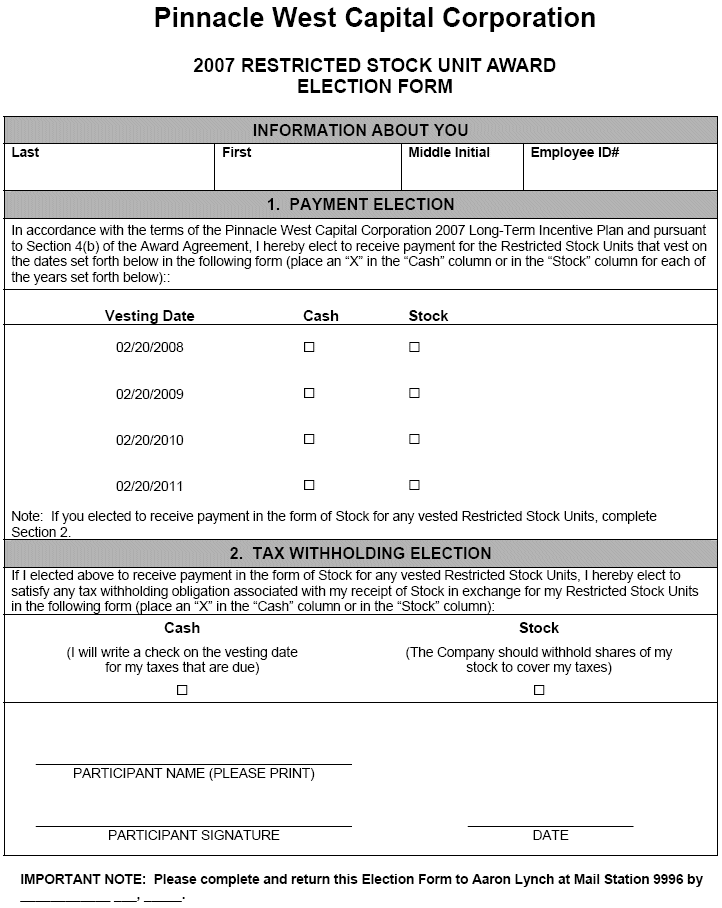 Exhibit 12.1
PINNACLE WEST CAPITAL CORPORATION
COMPUTATION OF EARNINGS TO FIXED CHARGES
(dollars in thousands) Exhibit 12.2
ARIZONA PUBLIC SERVICE COMPANY
COMPUTATION OF EARNINGS TO FIXED CHARGES
(dollars in thousands) Exhibit 12.3
PINNACLE WEST CAPITAL CORPORATION
COMPUTATION OF EARNINGS TO FIXED CHARGES
AND PREFERRED STOCK DIVIDEND REQUIREMENTS
(dollars in thousands) Exhibit 31.1 CERTIFICATION I, William J. Post, certify that: Date: August 7, 2007. 2 Exhibit 31.2 CERTIFICATION I, Donald E. Brandt, certify that: Date: August 7, 2007. Exhibit 31.3 CERTIFICATION I, Jack E. Davis, certify that: Date: August 7, 2007. 2 Exhibit 31.4 CERTIFICATION I, Donald E. Brandt, certify that: Date: August 7, 2007. Exhibit 32.1 CERTIFICATION
OF
CHIEF EXECUTIVE OFFICER
AND
CHIEF FINANCIAL OFFICER
PURSUANT TO 18 U.S.C. 1350,
AS ADOPTED PURSUANT TO
SECTION 906 OF THE SARBANES-OXLEY ACT OF 2002      I, William J. Post, certify, pursuant to 18 U.S.C. 1350, as adopted pursuant to Section 906 of the Sarbanes-Oxley Act of 2002, that the Quarterly Report on Form 10-Q of Pinnacle West Capital Corporation for the fiscal quarter ended June 30, 2007, fully complies with the requirements of Section 13(a) or 15(d) of the Securities Exchange Act of 1934 and that information contained in such Quarterly Report on Form 10-Q fairly presents, in all material respects, the financial condition and results of operations of Pinnacle West Capital Corporation. Date: August 7, 2007.      I, Donald E. Brandt, certify, pursuant to 18 U.S.C. 1350, as adopted pursuant to Section 906 of the Sarbanes-Oxley Act of 2002, that the Quarterly Report on Form 10-Q of Pinnacle West Capital Corporation for the fiscal quarter ended June 30, 2007 fully complies with the requirements of Section 13(a) or 15(d) of the Securities Exchange Act of 1934 and that information contained in such Quarterly Report on Form 10-Q fairly presents, in all material respects, the financial condition and results of operations of Pinnacle West Capital Corporation. Date: August 7, 2007. Exhibit 32.2 CERTIFICATION
OF
CHIEF EXECUTIVE OFFICER
AND
CHIEF FINANCIAL OFFICER
PURSUANT TO 18 U.S.C. 1350,
AS ADOPTED PURSUANT TO
SECTION 906 OF THE SARBANES-OXLEY ACT OF 2002      I, Jack E. Davis, certify, pursuant to 18 U.S.C. 1350, as adopted pursuant to Section 906 of the Sarbanes-Oxley Act of 2002, that the Quarterly Report on Form 10-Q of Arizona Public Service Company for the fiscal quarter ended June 30, 2007 fully complies with the requirements of Section 13(a) or 15(d) of the Securities Exchange Act of 1934 and that information contained in such Quarterly Report on Form 10-Q fairly presents, in all material respects, the financial condition and results of operations of Arizona Public Service Company. Date: August 7, 2007.      I, Donald E. Brandt, certify, pursuant to 18 U.S.C. 1350, as adopted pursuant to Section 906 of the Sarbanes-Oxley Act of 2002, that the Quarterly Report on Form 10-Q of Arizona Public Service Company for the fiscal year ended June 30, 2007 fully complies with the requirements of Section 13(a) or 15(d) of the Securities Exchange Act of 1934 and that information contained in such Quarterly Report on Form 10-Q fairly presents, in all material respects, the financial condition and results of operations of Arizona Public Service Company. Date: August 7, 2007. EXHIBIT 99.1PINNACLE WEST CAPITAL CORPORATION
NON-GAAP FINANCIAL MEASURE RECONCILIATION  OPERATING INCOME
(GAAP MEASURE) TO GROSS MARGIN (NON-GAAP FINANCIAL MEASURE)
(in thousands) EXHIBIT 99.2ARIZONA PUBLIC SERVICE COMPANY
NON-GAAP FINANCIAL MEASURE RECONCILIATION  OPERATING INCOME
(GAAP MEASURE) TO GROSS MARGIN (NON-GAAP FINANCIAL MEASURE)
(in thousands) ☑QUARTERLY REPORT PURSUANT TO SECTION 13 OR 15(d) OF THE SECURITIES EXCHANGE ACT OF 1934oTRANSITION REPORT PURSUANT TO SECTION 13 OR 15(d) OF THE SECURITIES EXCHANGE ACT OF 1934Exact Name of Each Registrant as specified inCommissionits charter; State of Incorporation; Address;IRS EmployerFile Numberand Telephone NumberIdentification No.1-8962 PINNACLE WEST CAPITAL CORPORATION 86-0512431(an Arizona corporation)400 North Fifth Street, P.O. Box 53999 Phoenix, Arizona 85072-3999(602) 250-1000 1-4473 ARIZONA PUBLIC SERVICE COMPANY 86-0011170(an Arizona corporation)400 North Fifth Street, P.O. Box 53999 Phoenix, Arizona 85072-3999(602) 250-1000 PINNACLE WEST CAPITAL CORPORATION Yes ☑     No oARIZONA PUBLIC SERVICE COMPANY Yes ☑     No oPINNACLE WEST CAPITAL CORPORATION Yes o     No     ☑ARIZONA PUBLIC SERVICE COMPANY Yes o     No     ☑PINNACLE WEST CAPITAL CORPORATION Number of shares of common stock, no par value, outstanding as of August 3, 2007: 100,309,188ARIZONA PUBLIC SERVICE COMPANY Number of shares of common stock, $2.50 par value, outstanding as of August 3, 2007: 71,264,947PagePageGlossary2Part I4Item 1. Financial Statements4Pinnacle West Capital Corporation4Arizona Public Service Company32Item 2. Managements Discussion and Analysis of Financial Condition and Results of Operations42Item 3. Quantitative and Qualitative Disclosures About Market Risk64Item 4. Controls and Procedures64Part II65Item 1. Legal Proceedings65Item 1A. Risk Factors65Item 4. Submission of Matters to a Vote of Security Holders65Item 5. Other Information66Item 6. Exhibits68Signatures70 EX-10.1 EX-10.1 EX-10.1 EX-10.1 EX-10.1 EX-10.1 EX-12.1 EX-12.1 EX-12.1 EX-12.1 EX-12.1 EX-12.1 EX-12.2 EX-12.2 EX-12.2 EX-12.2 EX-12.2 EX-12.2 EX-12.3 EX-12.3 EX-12.3 EX-12.3 EX-12.3 EX-12.3 EX-31.1 EX-31.1 EX-31.1 EX-31.1 EX-31.1 EX-31.1 EX-31.2 EX-31.2 EX-31.2 EX-31.2 EX-31.2 EX-31.2 EX-31.3 EX-31.3 EX-31.3 EX-31.3 EX-31.3 EX-31.3 EX-31.4 EX-31.4 EX-31.4 EX-31.4 EX-31.4 EX-31.4 EX-32.1 EX-32.1 EX-32.1 EX-32.1 EX-32.1 EX-32.1 EX-32.2 EX-32.2 EX-32.2 EX-32.2 EX-32.2 EX-32.2 EX-99.1 EX-99.1 EX-99.1 EX-99.1 EX-99.1 EX-99.1 EX-99.2 EX-99.2 EX-99.2 EX-99.2 EX-99.2 EX-99.2Three Months EndedThree Months EndedThree Months EndedThree Months EndedThree Months EndedThree Months EndedJune 30,June 30,June 30,June 30,June 30,June 30,2007200720062006OPERATING REVENUESRegulated electricity segment$711,293$712,718Real estate segment48,352112,603Marketing and trading92,63789,925Other revenues11,1539,782Total863,435925,028OPERATING EXPENSESRegulated electricity segment fuel and purchased power270,337263,944Real estate segment operations46,17498,412Marketing and trading fuel and purchased power74,53372,716Operations and maintenance177,310168,332Depreciation and amortization92,83589,297Taxes other than income taxes34,75732,700Other expenses8,8038,430Total704,749733,831OPERATING INCOME158,686191,197OTHERAllowance for equity funds used during construction5,1953,633Other income (Note 14)5,86912,022Other expense (Note 14)(3,269)(5,815)Total7,7959,840INTEREST EXPENSEInterest charges52,96745,882Capitalized interest(5,213)(4,959)Total47,75440,923INCOME FROM CONTINUING OPERATIONS BEFOREINCOME TAXES118,727160,114INCOME TAXES40,23149,271INCOME FROM CONTINUING OPERATIONS78,496110,843INCOME FROM DISCONTINUED OPERATIONSNet of income tax expense of $310 and $855 (Note 17)4981,311NET INCOME$78,994$112,154WEIGHTED-AVERAGE COMMON SHARES OUTSTANDING  BASIC100,22999,221WEIGHTED-AVERAGE COMMON SHARES OUTSTANDING  DILUTED100,77999,640EARNINGS PER WEIGHTED-AVERAGE COMMON SHARE OUTSTANDINGIncome from continuing operations  basic$0.78$1.12Net income  basic0.791.13Income from continuing operations  diluted0.781.11Net income  diluted0.781.13DIVIDENDS DECLARED PER SHARE$0.525$Six Months EndedSix Months EndedSix Months EndedSix Months EndedSix Months EndedSix Months EndedJune 30,June 30,June 30,June 30,June 30,June 30,2007200720062006OPERATING REVENUESRegulated electricity segment$1,247,344$1,178,844Real estate segment125,602220,457Marketing and trading165,108174,927Other revenues20,51621,006Total1,558,5701,595,234OPERATING EXPENSESRegulated electricity segment fuel and purchased power473,690421,339Real estate segment operations107,617169,742Marketing and trading fuel and purchased power132,477146,891Operations and maintenance348,888346,759Depreciation and amortization182,456176,918Taxes other than income taxes69,47668,273Other expenses17,29116,952Total1,331,8951,346,874OPERATING INCOME226,675248,360OTHERAllowance for equity funds used during construction9,6397,434Other income (Note 14)8,64217,489Other expense (Note 14)(7,883)(10,356)Total10,39814,567INTEREST EXPENSEInterest charges103,95993,408Capitalized interest(10,020)(8,983)Total93,93984,425INCOME FROM CONTINUING OPERATIONS BEFORE INCOME TAXES143,134178,502INCOME TAXES48,84056,064INCOME FROM CONTINUING OPERATIONS94,294122,438INCOME FROM DISCONTINUED OPERATIONSNet of income tax expense of $789 and $1,412 (Note 17)1,2302,171NET INCOME$95,524$124,609WEIGHTED-AVERAGE COMMON SHARES OUTSTANDING  BASIC100,13899,168WEIGHTED-AVERAGE COMMON SHARES OUTSTANDING  DILUTED100,71899,562EARNINGS PER WEIGHTED-AVERAGE COMMON SHARE OUTSTANDINGIncome from continuing operations  basic$0.94$1.23Net income  basic0.951.26Income from continuing operations  diluted0.941.23Net income  diluted0.951.25DIVIDENDS DECLARED PER SHARE$1.05$1.00June 30,June 30,December 31,December 31,2007200720062006ASSETSCURRENT ASSETSCash and cash equivalents$23,472$87,210Investment in debt securities32,700Customer and other receivables504,318501,628Allowance for doubtful accounts(5,375)(5,597)Materials and supplies (at average cost)139,743125,802Fossil fuel (at average cost)31,52721,973Deferred income taxes20,600982Assets from risk management and trading activities (Note 10)197,275641,040Assets held for sale (Note 17)21,485Other current assets60,47768,924Total current assets993,5221,474,662INVESTMENTS AND OTHER ASSETSReal estate investments  net585,967526,008Assets from long-term risk management and trading activities (Note 10)113,619167,211Decommissioning trust accounts (Note 18)362,484343,771Other assets112,794111,388Total investments and other assets1,174,8641,148,378PROPERTY, PLANT AND EQUIPMENTPlant in service and held for future use11,392,30911,154,919Less accumulated depreciation and amortization3,882,2243,797,475Net7,510,0857,357,444Construction work in progress447,221368,284Intangible assets, net of accumulated amortization89,22896,100Nuclear fuel, net of accumulated amortization71,42060,100Total property, plant and equipment8,117,9547,881,928DEFERRED DEBITSDeferred fuel and purchased power regulatory asset (Note 5)136,989160,268Other regulatory assets592,564686,016Other deferred debits (Note 8)165,821104,691Total deferred debits895,374950,975TOTAL ASSETS$11,181,714$11,455,943June 30,June 30,December 31,December 31,2007200720062006LIABILITIES AND COMMON STOCK EQUITYCURRENT LIABILITIESAccounts payable$338,725$346,047Accrued taxes (Note 8)326,253263,935Accrued interest50,31748,746Short-term borrowings140,34435,750Current maturities of long-term debt (Note 4)66,3151,596Customer deposits74,76370,168Liabilities from risk management and trading activities (Note 10)156,570558,195Other current liabilities116,475134,123Total current liabilities1,269,7621,458,560LONG-TERM DEBT LESS CURRENT MATURITIES (NOTE 4)3,232,6613,232,633DEFERRED CREDITS AND OTHERDeferred income taxes1,236,0021,225,798Regulatory liabilities658,102635,431Liability for asset retirements272,977268,389Liabilities for pension and other postretirement benefits (Note 6)605,111588,852Liabilities from long-term risk management and trading activities (Note 10)59,596171,170Unamortized gain  sale of utility plant38,89441,182Other385,396387,812Total deferred credits and other3,256,0783,318,634COMMITMENTS AND CONTINGENCIES (NOTES 5, 8, 12, 13 and 15)COMMON STOCK EQUITYCommon stock, no par value2,126,2442,114,550Treasury stock(2,463)(449)Total common stock2,123,7812,114,101Accumulated other comprehensive income (loss) (Note 11):Pension and other postretirement benefits(46,056)(19,263)Derivative instruments38,00331,531Total accumulated other comprehensive income(8,053)12,268Retained earnings1,307,4851,319,747Total common stock equity3,423,2133,446,116TOTAL LIABILITIES AND COMMON STOCK EQUITY$11,181,714$11,455,943Six Months EndedSix Months EndedSix Months EndedSix Months EndedSix Months EndedSix Months EndedJune 30,June 30,June 30,June 30,June 30,June 30,2007200720062006CASH FLOWS FROM OPERATING ACTIVITIESNet Income$95,524$124,609Adjustments to reconcile net income to net cash provided by operating activities:Depreciation and amortization including nuclear fuel198,893188,863Deferred fuel and purchased power(132,016)(94,565)Deferred fuel and purchased power amortization140,92592,656Deferred fuel and purchased power regulatory disallowance14,370Allowance for equity funds used during construction(9,639)(7,434)Deferred income taxes(3,333)16,481Change in mark-to-market valuations2,32411,730Changes in current assets and liabilities:Customer and other receivables21,925(764)Materials, supplies and fossil fuel(23,495)580Other current assets3,8103,806Accounts payable(13,644)(91,543)Collateral(46,703)(155,354)Other current liabilities64,09155,828Proceeds from the sale of real estate assets19,80815,482Real estate investments(73,697)(61,758)Change in risk management and trading  assets11,02964,893Change in risk management and trading  liabilities15,883(132,448)Change in other long-term assets(20,138)4,532Change in other long-term liabilities24,40320,631Net cash flow provided by operating activities290,32056,225CASH FLOWS FROM INVESTING ACTIVITIESCapital expenditures(437,784)(363,795)Capitalized interest(10,020)(8,983)Proceeds from the sale of Silverhawk207,620Purchases of investment securities(36,525)(280,527)Proceeds from sale of investment securities69,225280,527Proceeds from nuclear decommissioning trust sales133,463114,875Investment in nuclear decommissioning trust(143,834)(125,246)Other(2,981)1,618Net cash flow used for investing activities(428,456)(173,911)CASH FLOWS FROM FINANCING ACTIVITIESIssuance of long-term debt133,060255,984Repayment of long-term debt(68,801)(353,549)Short-term borrowings and payments  net104,594158,336Dividends paid on common stock(105,110)(99,227)Common stock equity issuance17,9308,910Other(7,275)8,837Net cash flow provided by (used for) financing activities74,398(20,709)NET DECREASE IN CASH AND CASH EQUIVALENTS(63,738)(138,395)CASH AND CASH EQUIVALENTS AT BEGINNING OF PERIOD87,210154,003CASH AND CASH EQUIVALENTS AT END OF PERIOD$23,472$15,608Supplemental disclosure of cash flow informationCash paid during the period for:Income taxes paid, net of refunds$40,714$251Interest paid, net of amounts capitalized$89,916$87,290ConsolidatedConsolidatedYearPinnacle WestPinnacle WestAPSAPS2007$1$20082181200927120102242242011578401Thereafter2,2602,260Total$3,308$2,887APS records deferrals for recovery or refund to the extent actual retail fuel and purchased power costs vary from the Base Fuel Rate;the deferrals continue to be subject to a 90/10 sharing arrangement in which APS must absorb 10% of the retail fuel and purchased power costs above the Base FuelRate and may retain 10% of the benefit from the retail fuel and purchased power costs that are below the Base Fuel Rate, excluding certain costs, such as renewable energy resources and the capacity components of long-term purchase power agreements acquired through competitive procurement;the adjustment is made annually each February 1st and goes into effect automatically unless suspended by the ACC;the PSA now uses a forward-looking estimate of fuel and purchased power costs (instead of historical deferred costs, as under the prior PSA) to set the annual PSA rate, which will be reconciled to actual costs experienced for each PSA Year (see the following bullet point);the PSA rate includes (a) a Forward Component, under which APS recovers or refunds differences between expected PSA Year fuel and purchased power costs and those embedded in the Base Fuel Rate; (b) an Historical Component, under which the differences between the PSA Years actual fuel and purchased power costs and those recovered through the combination of the Base Fuel Rate and the Forward Component are recovered during the next PSA Year; and (c) a Transition Component under which APS may seek mid-year PSA changes due to large variances between actual fuel and purchased power costs and the combination of the Base Fuel Rate and the Forward Component;amounts to be recovered or refunded through the sum of the PSA components discussed in the preceding bullet point are limited to a maximum plus or minus $0.004 per kWh change in the PSA rate in any PSA Year (February 1 through January 31);the Base Fuel Rate established in the ACC order reflects projected 2007 fuel and purchased power costs; as a result, the Forward Component for the PSA Year ending January 31, 2008 will be zero; andthe PSA adjustor that took effect on February 1, 2007 ($0.004 per kWh), and that was scheduled to expire on January 31, 2008, will remain in effect as long as necessary after January 31, 2008 to collect the $46 million of 2007 fuel and purchased power costs deferred as a result of the mid-year implementation of the new Base Fuel Rate.PSA Deferrals Related to Palo Verde OutagesSix Months EndedSix Months EndedSix Months EndedSix Months EndedSix Months EndedSix Months EndedJune 30,June 30,June 30,June 30,June 30,June 30,2007200720062006Beginning balance$160$173Deferred fuel and purchased power costs-current period12991Regulatory disallowance(14)Interest on deferred fuel and purchased power34Amounts recovered through revenues(141)(93)Ending balance$137$175Pension BenefitsPension BenefitsPension BenefitsPension BenefitsPension BenefitsPension BenefitsPension BenefitsPension BenefitsPension BenefitsPension BenefitsPension BenefitsPension BenefitsPension BenefitsPension BenefitsOther BenefitsOther BenefitsOther BenefitsOther BenefitsOther BenefitsOther BenefitsOther BenefitsOther BenefitsOther BenefitsOther BenefitsOther BenefitsOther BenefitsOther BenefitsOther BenefitsThree MonthsThree MonthsThree MonthsThree MonthsThree MonthsThree MonthsSix MonthsSix MonthsSix MonthsSix MonthsSix MonthsSix MonthsThree MonthsThree MonthsThree MonthsThree MonthsThree MonthsThree MonthsSix MonthsSix MonthsSix MonthsSix MonthsSix MonthsSix MonthsEnded June 30,Ended June 30,Ended June 30,Ended June 30,Ended June 30,Ended June 30,Ended June 30,Ended June 30,Ended June 30,Ended June 30,Ended June 30,Ended June 30,Ended June 30,Ended June 30,Ended June 30,Ended June 30,Ended June 30,Ended June 30,Ended June 30,Ended June 30,Ended June 30,Ended June 30,Ended June 30,Ended June 30,2007200720062006200720072006200620072007200620062007200720062006Service cost-benefits earned during the period$12$9$25$24$3$2$9$10Interest cost on benefit obligation23175046541817Expected return on plan assets(25)(18)(53)(48)(6)(4)(21)(18)Amortization of:Transition (asset) obligation(1)22Prior service cost1121Net actuarial loss448121124Net periodic benefit cost$15$13$32$34$3$3$10$15Portion of cost charged to expense$7$5$14$14$1$1$5$6APS share of costs charged to expense$6$5$13$13$1$1$4$6our regulated electricity segment, which consists of traditional regulated retail and wholesale electricity businesses (primarily electricity service to Native Load customers) and related activities and includes electricity generation, transmission and distribution; andour real estate segment, which consists of SunCors real estate development and investment activities.Three Months EndedThree Months EndedThree Months EndedThree Months EndedThree Months EndedThree Months EndedSix Months EndedSix Months EndedSix Months EndedSix Months EndedSix Months EndedSix Months EndedJune 30,June 30,June 30,June 30,June 30,June 30,June 30,June 30,June 30,June 30,June 30,June 30,20072007200620062007200720062006Operating Revenues:Regulated electricity$712$713$1,248$1,179Real estate48113126220Other10399185196Total$863$925$1,559$1,595Net Income:Regulated electricity$71$95$74$82Real estate91032Other881211Total$79$112$96$125As ofAs ofAs ofAs ofJune 30, 2007June 30, 2007December 31, 2006December 31, 2006Assets:Regulated electricity$10,239$10,566Real estate665591Other278299Total$11,182$11,456Three Months EndedThree Months EndedThree Months EndedThree Months EndedThree Months EndedThree Months EndedThree Months EndedSix Months EndedSix Months EndedSix Months EndedSix Months EndedSix Months EndedSix Months EndedSix Months EndedJune 30,June 30,June 30,June 30,June 30,June 30,June 30,June 30,June 30,June 30,June 30,June 30,June 30,June 30,200720072007200620062006200720072007200620062006Gains (losses) on the ineffective portion of derivatives qualifying for hedge accounting$422$(2,975)$1,333$(3,154)Gains (losses) from the change in options time value excluded from measurement of effectiveness3(14)Gains from the discontinuance of cash flow hedges314434InvestmentsInvestmentsDeferredDeferredCurrentCurrentand Otherand OtherCurrentCurrentCredits andCredits andNet AssetNet AssetJune 30, 2007AssetsAssetsAssetsAssetsLiabilitiesLiabilitiesOtherOther(Liability)(Liability)Regulated electricity:Mark-to-market$47,698$61,239$(70,823)$(44,571)$(6,457)Margin account and options52,45352,453Marketing and trading:Mark-to-market94,65339,790(54,883)(15,025)64,535Options, emission allowances and other contracts at cost2,47112,590(30,864)(15,803)Total$197,275$113,619$(156,570)$(59,596)$94,728InvestmentsInvestmentsDeferredDeferredCurrentCurrentand Otherand OtherCurrentCurrentCredits andCredits andNet AssetNet AssetDecember 31, 2006AssetsAssetsAssetsAssetsLiabilitiesLiabilitiesOtherOther(Liability)(Liability)Regulated electricity:Mark-to-market$458,034$96,892$(481,661)$(135,056)$(61,791)Margin account and options77,705(2,228)75,477Marketing and trading:Mark-to-market105,30169,480(61,553)(36,114)77,114Options and emission allowances  at cost839(12,753)(11,914)Total$641,040$167,211$(558,195)$(171,170)$78,886Three MonthsThree MonthsThree MonthsThree MonthsThree MonthsThree MonthsSix MonthsSix MonthsSix MonthsSix MonthsSix MonthsSix MonthsEnded June 30,Ended June 30,Ended June 30,Ended June 30,Ended June 30,Ended June 30,Ended June 30,Ended June 30,Ended June 30,Ended June 30,Ended June 30,Ended June 30,20072007200620062007200720062006Net income$78,994$112,154$95,524$124,609Other comprehensive income (loss):Net unrealized gains (losses) on derivative instruments (a)(32,880)(69,124)29,680(274,107)Net reclassification of realized gains to income (b)(14,049)(676)(19,061)(18,206)Net unrealized losses related to pension and other postretirement benefits (c)(44,573)(44,573)Reclassification of pension and other postretirement benefits to income228479Income tax benefit related to items of other comprehensive income35,72427,25713,154114,149Total other comprehensive loss(55,550)(42,543)(20,321)(178,164)Comprehensive income (loss)$23,444$69,611$75,203$(53,555)(a)These amounts primarily include unrealized gains and losses on contracts used to hedge our forecasted electricity and natural gas requirements to serve Native Load. These changes are primarily due to changes in forward natural gas prices and wholesale electricity prices.(b)These amounts primarily include the reclassification of unrealized gains and losses to realized for contracted commodities delivered during the period.(c)In accordance with the ACCs June 28, 2007 order in APS general rate case, these amounts primarily include costs that were previously recorded as a regulatory asset and have now been charged to other comprehensive income.Three Months EndedThree Months EndedThree Months EndedThree Months EndedThree Months EndedThree Months EndedSix Months EndedSix Months EndedSix Months EndedSix Months EndedSix Months EndedSix Months EndedJune 30,June 30,June 30,June 30,June 30,June 30,June 30,June 30,June 30,June 30,June 30,June 30,20072007200620062007200720062006Other income:SO2 emission allowance sales and other (a)$$8,810$$9,171Interest income1,9502,2855,3627,190Investment gains  net2,681942SunCor other income (b)7787171,358883Miscellaneous460210980245Total other income$5,869$12,022$8,642$17,489Other expense:Non-operating costs (a)$(2,344)$(3,828)$(5,655)$(7,547)Investment losses  net(1,066)(1,097)Miscellaneous(925)(921)(2,228)(1,712)Total other expense$(3,269)$(5,815)$(7,883)$(10,356)(a)As defined by the FERC, includes below-the-line non-operating utility income and expense (items excluded from utility rate recovery).(b)Includes equity earnings from a real estate joint venture that is a pass-through entity for tax purposes.GuaranteesGuaranteesGuaranteesGuaranteesGuaranteesGuaranteesSurety BondsSurety BondsSurety BondsSurety BondsSurety BondsSurety BondsTermTermTermTermAmountAmount(in years)(in years)AmountAmount(in years)(in years)Parental:Pinnacle West Marketing & Trading$511$APS Energy Services181241Total$69$24Three Months EndedThree Months EndedThree Months EndedThree Months EndedThree Months EndedThree Months EndedSix Months EndedSix Months EndedSix Months EndedSix Months EndedSix Months EndedSix Months EndedJune 30,June 30,June 30,June 30,June 30,June 30,June 30,June 30,June 30,June 30,June 30,June 30,20072007200620062007200720062006Basic earnings per share:Income from continuing operations$0.78$1.12$0.94$1.23Income from discontinued operations0.010.010.010.03Earnings per share  basic$0.79$1.13$0.95$1.26Diluted earnings per share:Income from continuing operations$0.78$1.11$0.94$1.23Income from discontinued operations0.020.010.02Earnings per share  diluted$0.78$1.13$0.95$1.25Three Months EndedThree Months EndedThree Months EndedThree Months EndedThree Months EndedThree Months EndedThree Months EndedSix Months EndedSix Months EndedSix Months EndedSix Months EndedSix Months EndedSix Months EndedSix Months EndedJune 30,June 30,June 30,June 30,June 30,June 30,June 30,June 30,June 30,June 30,June 30,June 30,June 30,June 30,200720072007200620062006200720072007200620062006Revenue$1$2$3$3Income before income taxes1223Income after income taxes122Total UnrealizedTotal UnrealizedFair ValueFair ValueGainsGainsJune 30, 2007Equity securities$178$72Fixed income securities1841Total$362$73December 31, 2006Equity securities$164$63Fixed income securities1803Total$344$66Three Months Ended June 30,Three Months Ended June 30,Three Months Ended June 30,Three Months Ended June 30,Three Months Ended June 30,Three Months Ended June 30,Three Months Ended June 30,Six Months Ended June 30,Six Months Ended June 30,Six Months Ended June 30,Six Months Ended June 30,Six Months Ended June 30,Six Months Ended June 30,Six Months Ended June 30,200720072007200620062006200720072007200620062006Realized gains$1$1$2$1Realized losses(1)(1)(3)(2)Proceeds from the sale of securities7049133115Fair ValueJune 30, 2007June 30, 2007Less than one year$171 year  5 years375 years  10 years38Greater than 10 years92Total$184Three Months EndedThree Months EndedThree Months EndedThree Months EndedThree Months EndedThree Months EndedJune 30,June 30,June 30,June 30,June 30,June 30,2007200720062006ELECTRIC OPERATING REVENUESRegulated electricity$712,443$714,727Marketing and trading9,3164,123Total721,759718,850OPERATING EXPENSESRegulated electricity fuel and purchased power271,301265,735Marketing and trading fuel and purchased power2,1051,490Operations and maintenance170,631164,373Depreciation and amortization90,80987,969Income taxes42,68246,650Other taxes34,58832,666Total612,116598,883OPERATING INCOME109,643119,967OTHER INCOME (DEDUCTIONS)Income taxes(399)953Allowance for equity funds used during construction5,1953,633Other income (Note S-3)4,35610,989Other expense (Note S-3)(2,769)(4,558)Total6,38311,017INTEREST DEDUCTIONSInterest on long-term debt40,40034,890Interest on short-term borrowings2,0522,985Debt discount, premium and expense1,1591,025Allowance for borrowed funds used during construction(2,675)(1,673)Total40,93637,227NET INCOME$75,090$93,757Six Months EndedSix Months EndedSix Months EndedSix Months EndedSix Months EndedSix Months EndedJune 30,June 30,June 30,June 30,June 30,June 30,2007200720062006ELECTRIC OPERATING REVENUESRegulated electricity$1,249,819$1,181,949Marketing and trading10,20013,770Total1,260,0191,195,719OPERATING EXPENSESRegulated electricity fuel and purchased power475,795424,009Marketing and trading fuel and purchased power3,8072,858Operations and maintenance336,565337,726Depreciation and amortization178,685174,280Income taxes45,82543,621Other taxes69,11068,214Total1,109,7871,050,708OPERATING INCOME150,232145,011OTHER INCOME (DEDUCTIONS)Income taxes3551,189Allowance for equity funds used during construction9,6397,434Other income (Note S-3)8,78915,085Other expense (Note S-3)(7,673)(7,528)Total11,11016,180INTEREST DEDUCTIONSInterest on long-term debt80,47569,140Interest on short-term borrowings4,0335,011Debt discount, premium and expense2,3152,198Allowance for borrowed funds used during construction(4,888)(3,394)Total81,93572,955NET INCOME$79,407$88,236June 30,June 30,December 31,December 31,2007200720062006ASSETSUTILITY PLANTElectric plant in service and held for future use$11,329,496$11,094,868Less accumulated depreciation and amortization3,873,1323,789,534Net7,456,3647,305,334Construction work in progress445,780365,704Intangible assets, net of accumulated amortization88,48895,601Nuclear fuel, net of accumulated amortization71,42060,100Total utility plant8,062,0527,826,739INVESTMENTS AND OTHER ASSETSDecommissioning trust accounts (Note 18)362,484343,771Assets from long-term risk management and trading activities (Note S-1)61,23996,892Other assets70,74467,763Total investments and other assets494,467508,426CURRENT ASSETSCash and cash equivalents1,79981,870Investment in debt securities32,700Customer and other receivables430,672410,436Allowance for doubtful accounts(3,989)(4,223)Materials and supplies (at average cost)139,743125,802Fossil fuel (at average cost)31,52721,973Assets from risk management and trading activities (Note S-1)105,258539,308Deferred income taxes37,76419,220Other current assets16,90813,367Total current assets759,6821,240,453DEFERRED DEBITSDeferred fuel and purchased power regulatory asset (Note 5)136,989160,268Other regulatory assets592,564686,016Unamortized debt issue costs25,35226,393Other (Note 8)133,12165,397Total deferred debits888,026938,074TOTAL ASSETS$10,204,227$10,513,692June 30,June 30,December 31,December 31,2007200720062006LIABILITIES AND EQUITYCAPITALIZATIONCommon stock$178,162$178,162Additional paid-in capital2,105,4662,065,918Retained earnings957,025960,405Accumulated other comprehensive income (loss) (Note S-2):Pension benefits(27,107)Derivative instruments14,6752,988Common stock equity3,228,2213,207,473Long-term debt less current maturities (Note 4)2,877,3462,877,502Total capitalization6,105,5676,084,975CURRENT LIABILITIESCommercial paper28,000Current maturities of long-term debt (Note 4)1,045968Accounts payable240,231223,417Accrued taxes (Note 8)434,205381,444Accrued interest46,45545,254Customer deposits66,64461,900Liabilities from risk management and trading activities (Note S-1)75,493490,855Other current liabilities92,46674,728Total current liabilities984,5391,278,566DEFERRED CREDITS AND OTHERDeferred income taxes1,232,7811,215,862Regulatory liabilities658,102635,431Liability for asset retirements272,977268,389Pension and other postretirement liabilities (Note 6)567,208551,531Customer advances for construction77,86171,211Unamortized gain  sale of utility plant38,89441,182Liabilities from long-term risk management and trading activities (Note S-1)44,571135,056Other221,727231,489Total deferred credits and other3,114,1213,150,151COMMITMENTS AND CONTINGENCIES ( NOTES 5, 8, 12, 13 and 15) TOTAL LIABILITIES AND EQUITY$10,204,227$10,513,692Six Months EndedSix Months EndedSix Months EndedSix Months EndedSix Months EndedSix Months EndedJune 30,June 30,June 30,June 30,June 30,June 30,2007200720062006CASH FLOWS FROM OPERATING ACTIVITIESNet income$79,407$88,236Adjustments to reconcile net income (loss) to net cash provided by operating activities:Depreciation and amortization including nuclear fuel195,122186,225Deferred fuel and purchased power(132,016)(94,565)Deferred fuel and purchased power amortization140,92592,655Deferred fuel and purchased power regulatory disallowance14,370Allowance for equity funds used during construction(9,639)(7,434)Deferred income taxes(2,862)16,481Changes in mark-to-market valuations(3,000)2,464Changes in current assets and liabilities:Customer and other receivables5,583(13,257)Materials, supplies and fossil fuel(23,495)(4,707)Other current assets(5,060)1,677Accounts payable10,492(26,765)Collateral1,259(162,310)Other current liabilities40,94463,366Change in risk management and trading  liabilities(2,306)(120,505)Change in other long-term assets(1,750)(5,045)Change in other long-term liabilities26,31621,553Net cash flow provided by operating activities334,29038,069CASH FLOWS FROM INVESTING ACTIVITIESCapital expenditures(410,463)(313,479)Allowance for borrowed funds used during construction(4,888)(3,394)Purchases of investment securities(36,525)(133,026)Proceeds from sale of investment securities69,225133,026Proceeds from nuclear decommissioning trust sales133,463114,875Investment in nuclear decommissioning trust(143,834)(125,246)Other(3,321)(1,626)Net cash flow used for investing activities(396,343)(328,870)CASH FLOWS FROM FINANCING ACTIVITIESEquity infusion39,548210,000Short-term borrowings, net28,000117,558Dividends paid on common stock(85,000)(85,000)Repayment and reacquisition of long-term debt(566)(1,690)Net cash flow provided by (used for) financing activities(18,018)240,868NET DECREASE IN CASH AND CASH EQUIVALENTS(80,071)(49,933)CASH AND CASH EQUIVALENTS AT BEGINNING OF PERIOD81,87049,933CASH AND CASH EQUIVALENTS AT END OF PERIOD$1,799$Supplemental disclosure of cash flow information:Cash paid during the year for:Income taxes, net of refunds$44,424$Interest, net of amounts capitalized$78,418$70,103CondensedAPSConsolidatedSupplementalFootnoteFootnoteReferenceReferenceConsolidation and Nature of OperationsNote 1Condensed Consolidated Financial StatementsNote 2Quarterly FluctuationsNote 3Changes in LiquidityNote 4Regulatory MattersNote 5Retirement Plans and Other BenefitsNote 6Business SegmentsNote 7Income TaxesNote 8Variable-Interest EntitiesNote 9Derivative and Energy Trading AccountingNote 10Note S-1Comprehensive Income (Loss)Note 11Note S-2Commitments and ContingenciesNote 12Nuclear InsuranceNote 13Other Income and Other ExpenseNote 14Note S-3GuaranteesNote 15Earnings Per ShareNote 16Discontinued OperationsNote 17Nuclear Decommissioning TrustNote 18New Accounting StandardsNote 19Three Months EndedThree Months EndedThree Months EndedThree Months EndedThree Months EndedThree Months EndedThree Months EndedSix Months EndedSix Months EndedSix Months EndedSix Months EndedSix Months EndedSix Months EndedSix Months EndedJune 30,June 30,June 30,June 30,June 30,June 30,June 30,June 30,June 30,June 30,June 30,June 30,June 30,June 30,200720072007200620062006200720072007200620062006Gains (losses) on the ineffective portion of derivatives qualifying for hedge accounting$422$(2,824)$1,333$(3,260)Gains (losses) from the change in options time value excluded from measurement of effectiveness3(14)Gains from the discontinuance of cash flow hedges150159InvestmentsInvestmentsDeferredDeferredCurrentCurrentand Otherand OtherCurrentCurrentCredits andCredits andNet AssetNet AssetJune 30, 2007AssetsAssetsAssetsAssetsLiabilitiesLiabilitiesOtherOther(Liability)(Liability)Regulated Electricity:Mark-to-market$47,698$61,239$(70,823)$(44,571)$(6,457)Margin account and options52,45352,453Marketing and Trading:Mark-to-market2,712(4,436)(1,724)Options and other contracts  at cost2,395(234)2,161Total$105,258$61,239$(75,493)$(44,571)$46,433InvestmentsInvestmentsDeferredDeferredCurrentCurrentand Otherand OtherCurrentCurrentCredits andCredits andNet AssetNet AssetDecember 31, 2006AssetsAssetsAssetsAssetsLiabilitiesLiabilitiesOtherOther(Liability)(Liability)Regulated Electricity:Mark-to-market$458,034$96,892$(481,661)$(135,056)$(61,791)Margin account and options77,705(2,228)75,477Marketing and Trading:Mark-to-market3,569(6,654)(3,085)Options at cost(312)(312)Total$539,308$96,892$(490,855)$(135,056)$10,289Three Months EndedThree Months EndedThree Months EndedThree Months EndedThree Months EndedThree Months EndedSix Months EndedSix Months EndedSix Months EndedSix Months EndedSix Months EndedSix Months EndedJune 30,June 30,June 30,June 30,June 30,June 30,June 30,June 30,June 30,June 30,June 30,June 30,20072007200620062007200720062006Net income$75,090$93,757$79,407$88,236Other comprehensive income (loss):Net unrealized gains (losses) on derivative instruments (a)(25,781)(62,304)24,764(225,196)Net reclassification of realized losses (gains) to income (b)(6,270)2,958(5,529)(7,157)Net unrealized losses related to pension benefits (c)(44,613)(44,613)Net income tax benefit related to items of other comprehensive income30,08223,1759,95890,735Total other comprehensive loss(46,582)(36,171)(15,420)(141,618)Comprehensive income (loss)$28,508$57,586$63,987$(53,382)(a)These amounts primarily include unrealized gains and losses on contracts used to hedge our forecasted electricity and natural gas requirements to serve Native Load. These changes are primarily due to changes in forward natural gas prices and wholesale electricity prices.(b)These amounts primarily include the reclassification of unrealized gains and losses to realized gains and losses for contracted commodities delivered during the period.(c)In accordance with the ACCs June 28, 2007 order in APS general rate case, these amounts include costs that were previously recorded as a regulatory asset and have now been charged to other comprehensive income.Three Months EndedThree Months EndedThree Months EndedThree Months EndedThree Months EndedThree Months EndedSix Months EndedSix Months EndedSix Months EndedSix Months EndedSix Months EndedSix Months EndedJune 30,June 30,June 30,June 30,June 30,June 30,June 30,June 30,June 30,June 30,June 30,June 30,20072007200620062007200720062006Other income:SO2 emission allowance sales and other (a)$245$8,810$434$9,171Interest income1,5121,9704,8595,504Investment gains  net2,1412,518165Miscellaneous458209978245Total other income$4,356$10,989$8,789$15,085Other expense:Non-operating costs (a)$(2001)$(3,311)$(5,234)$(6,527)Miscellaneous(768)(1,247)(2,439)(1,001)Total other expense$(2,769)$(4,558)$(7,673)$(7,528)(a)As defined by the FERC, includes below-the-line non-operating utility income and expense (items excluded from utility rate recovery).our regulated electricity segment, which consists of traditional regulated retail and wholesale electricity businesses (primarily electric service to Native Load customers) and related activities and includes electricity generation, transmission and distribution; andour real estate segment, which consists of SunCors real estate development and investment activities.Three Months EndedThree Months EndedThree Months EndedThree Months EndedThree Months EndedThree Months EndedSix Months EndedSix Months EndedSix Months EndedSix Months EndedSix Months EndedSix Months EndedJune 30,June 30,June 30,June 30,June 30,June 30,June 30,June 30,June 30,June 30,June 30,June 30,20072007200620062007200720062006Regulated electricity$71$95$74$82Real estate8830Other (a)881210Income from continuing operations7911194122Discontinued operations  net of tax (b)123Net income$79$112$96$125(a)Primarily marketing and trading activity.(b)Primarily relates to sales of commercial properties.Regulated Electricity Segment  Net income decreased approximately $24 million primarily due to income tax credits related to prior years resolved in 2006; a regulatory disallowance (see Deferred Fuel and Purchased Power Costs above); higher operations and maintenance expense related to fossil generation costs; the effects of weather on retail sales; and higher interest expense, net of capitalized financing costs, due to higher debt balances and rates. These negative factors were partially offset by higher retail sales primarily due to customer growth. In addition, higher fuel and purchased power costs were partially offset by the deferral of such costs in accordance with the PSA. See Deferred Fuel and Purchased Power Costs above.Real Estate Segment  Net income decreased approximately $9 million primarily due to lower sales of residential property due to a slowdown in the western United States residential real estate markets.Increase (Decrease)Increase (Decrease)Increase (Decrease)Increase (Decrease)Increase (Decrease)Increase (Decrease)PretaxPretaxAfter TaxAfter TaxRegulated electricity segment gross margin:Higher fuel and purchased power costs due to increased prices$(27)$(16)Increased deferred fuel and purchased power costs2616Regulatory disallowance (see Deferred Fuel and Purchased Power Costs above)(14)(8)Effects of weather on retail sales(7)(4)Higher retail sales primarily due to customer growth and usage patterns, excluding weather effects106Miscellaneous items, net41Net decrease in regulated electricity segment gross margin(8)(5)Lower real estate segment contribution primarily due to decreased sales of residential property(15)(9)Operations and maintenance increases primarily due to:Generation costs, including greater fossil power plant maintenance outages(8)(5)Miscellaneous items, net(1)(1)Higher depreciation and amortization primarily due to increased plant balances(4)(2)Lower other income, net of expense, primarily due to miscellaneous asset sales in the prior-year period(4)(2)Higher interest expense, net of capitalized financing costs, primarily due to higher debt balances and rates(5)(3)Income tax credits related to prior years resolved in 2006(10)Other miscellaneous items, net24Net decrease in net income$(43)$(33)a $12 million decrease in Off-System Sales due to lower prices;a $9 million decrease in retail revenues due to weather;a $13 million increase in retail revenues primarily related to customer growth and usage patterns, excluding weather effects; anda $7 million increase due to miscellaneous factors.a $56 million decrease in residential property sales due to a slowdown in the western United States residential real estate markets;a $4 million decrease in revenue primarily due to the timing of land parcel sales; anda $4 million decrease due to miscellaneous factors.Regulated Electricity Segment  Net income decreased approximately $8 million primarily due to income tax credits related to prior years resolved in 2006; a regulatory disallowance (see Deferred Fuel and Purchased Power Costs above); higher interest expense, net of capitalized financing costs, due to higher debt balances; lower other income, net of expense, primarily due to miscellaneous asset sales in the prior-year period and decreased interest income; and higher depreciation and amortization expense primarily due to increased plant asset balances. The negative factors were partially offset by higher retail sales primarily due to customer growth and the effects of weather on retail sales. In addition, higher fuel and purchased power costs were partially offset by the deferral of such costs in accordance with the PSA. See Deferred Fuel and Purchased Power Costs above.Real Estate Segment  Net income decreased approximately $22 million primarily due to lower sales of residential property due to a slowdown in the western United States residential real estate markets and the timing of land parcel sales.Increase (Decrease)Increase (Decrease)Increase (Decrease)Increase (Decrease)Increase (Decrease)Increase (Decrease)PretaxPretaxAfter TaxAfter TaxRegulated electricity segment gross margin:Higher fuel and purchased power costs due to increased prices$(42)$(26)Increased deferred fuel and purchased power costs3823Regulatory disallowance (see Deferred Fuel and Purchased Power Costs above)(14)(8)Effects of weather on retail sales64Higher retail sales primarily due to customer growth and usage patterns, excluding weather effects2012Miscellaneous items, net85Net increase in regulated electricity segment gross margin1610Lower real estate segment contribution primarily due to decreased sales of residential property and land parcels(36)(22)Higher depreciation and amortization primarily due to increased plant asset balances(6)(4)Lower other income, net of expense, primarily due to miscellaneous asset sales in the prior-year period and decreased interest income(6)(4)Higher interest expense, net of capitalized financing costs, primarily due to higher debt balances and rates(7)(4)Income tax credits related to prior years resolved in 2006(10)Other miscellaneous items, net25Net decrease in net income$(37)$(29)a $48 million increase in retail revenues related to recovery of PSA deferrals, which had no earnings effect because of amortization of the same amount recorded as fuel and purchased power expense (see Deferred Fuel and Purchased Power Costs above);a $26 million increase in retail revenues primarily related to customer growth and usage patterns, excluding weather effects;a $9 million increase in retail revenues due to weather;a $17 million decrease in Off-System Sales due to lower prices; anda $2 million increase due to miscellaneous factors.a $76 million decrease in residential property sales due to a slowdown in the western United States residential real estate markets; anda $19 million decrease in revenue primarily due to the timing of land parcel sales.a $12 million decrease from lower competitive retail sales volumes in California; anda $2 million increase due to miscellaneous factors.Six Months EndedSix Months EndedSix Months EndedSix Months EndedSix Months EndedEstimated for the Year EndedEstimated for the Year EndedEstimated for the Year EndedEstimated for the Year EndedEstimated for the Year Ended    June 30,    June 30,December 31,December 31,December 31,   2007   2007200720072008200820092009APSDistribution$198$362$411$459Transmission85173200288Generation120388298335Other (a)6263940Subtotal4099499481,122SunCor (b)99131101100Other1131910Total$509$    1,093$1,068$     1,232(a)Primarily information systems and facilities projects.     (b)Consists primarily of capital expenditures for residential land development and retail and office building construction reflected in Real estate investments on the Condensed Consolidated Statements of Cash Flows.20072008-20092010-2011ThereafterTotal$0.6 $0.6 $0.4 $1.3 $2.9MoodysStandard & PoorsFitchPinnacle WestSenior unsecured (a)Baa3 (P)BB+ (prelim)N/ACommercial paperP-3A-3F-3OutlookNegativeStableStableAPSSenior unsecuredBaa2BBB-BBBSecured lease obligation bondsBaa2BBB-BBB-Commercial paperP-2A-3F-2OutlookNegativeStableStable(a)Pinnacle West has a shelf registration under SEC Rule 415. Pinnacle West currently has no outstanding, rated senior unsecured securities. However, Moodys assigns aprovisional (P) rating and Standard & Poors assigns a preliminary (prelim) rating to the senior unsecured securities that can be issued under such shelf registrations.Regulated Electricity  non-trading derivative instruments that hedge our purchases and sales of electricity and fuel for APS Native Load requirements of our regulated electricity business segment; andMarketing and Trading  non-trading and trading derivative instruments of our competitive business activities.Six Months EndedSix Months EndedSix Months EndedSix Months EndedSix Months EndedSix Months EndedSix Months EndedSix Months EndedSix Months EndedSix Months EndedSix Months EndedSix Months EndedJune 30, 2007June 30, 2007June 30, 2007June 30, 2007June 30, 2007June 30, 2007June 30, 2006June 30, 2006June 30, 2006June 30, 2006June 30, 2006June 30, 2006RegulatedRegulatedMarketingMarketingRegulatedRegulatedMarketingMarketingElectricityElectricityand Tradingand TradingElectricityElectricityand Tradingand TradingMark-to-market of net positions at beginning of period$(62)$77$335$181Recognized in earnings:Change in mark-to-market gains (losses) for future period deliveries316(6)(3)Mark-to-market (gains) losses realized including ineffectiveness during the period(1)(20)(4)1Deferred as a regulatory liability (asset)34(61)Recognized in OCI:Change in mark-to-market for future period deliveries  gains (losses) (a)255(225)(49)Mark-to-market gains realized during the period(5)(13)(7)(11)Change in valuation techniquesMark-to-market of net positions at end of period$(6)$65$32$119(a)The increases (decreases) in regulated mark-to-market recorded in OCI are due primarily to increases (decreases) in forward natural gas prices.YearsYearsTotal fairTotal fairSource of Fair Value20072007200820082009200920102010thereafterthereaftervaluevaluePrices actively quoted$(16)$9$9$6$$8Prices provided by other external sources(1)(6)1(6)Prices based on models and other valuation methods(4)(2)(2)(2)2(8)Total by maturity$(21)$1$8$4$2$(6)YearsYearsTotal fairTotal fairSource of Fair Value2007200720082008200920092010201020112011thereafterthereaftervaluevaluePrices actively quoted$22$16$(1)$(1)$$$36Prices provided by other external sources1022(1)3337Prices based on models and other valuation methods(6)(2)(8)Total by maturity$26$38$(2)$(1)$3$1$65June 30, 2007June 30, 2007June 30, 2007June 30, 2007June 30, 2007June 30, 2007December 31, 2006December 31, 2006December 31, 2006December 31, 2006December 31, 2006December 31, 2006Gain (Loss)Gain (Loss)Gain (Loss)Gain (Loss)Gain (Loss)Gain (Loss)Gain (Loss)Gain (Loss)Gain (Loss)Gain (Loss)Gain (Loss)Gain (Loss)Price UpPrice UpPricePricePrice UpPrice UpPricePriceCommodity10 %Down 10%Down 10%Down 10%10 %Down 10%Down 10%Down 10%Mark-to-market changes reported in earnings:Electricity$1$(1)$$Natural gas(1)1Mark-to-market changes reported in OCI (a):Electricity41(41)38(38)Natural gas87(87)80(80)Total$128$(128)$118$(118)(a)These contracts are hedges of our forecasted purchases of natural gas and electricity. The impact of these hypothetical price movements would substantially offset the impact that these same price movements would have on the physical exposures being hedged.Increase (Decrease)Increase (Decrease)Increase (Decrease)Increase (Decrease)Increase (Decrease)Increase (Decrease)PretaxPretaxAfter TaxAfter TaxGross margin:Higher fuel and purchased power costs due to increased prices$(27)$(16)Increased deferred fuel and purchased power costs2616Regulatory disallowance (see Deferred Fuel and Purchased Power Costs above)(14)(8)Effects of weather on retail sales(7)(4)Higher retail sales primarily due to customer growth and usage patterns, excluding weather effects106Higher gains on marketing and trading53Miscellaneous items, net42Net decrease in gross margin(3)(1)Operations and maintenance increases primarily due to:Generation costs, including greater fossil power plant maintenance outages(8)(5)Miscellaneous items, net21Higher depreciation and amortization primarily due to increased plant balances(3)(2)Lower other income, net of expense, primarily due to miscellaneous asset sales in the prior-year period(5)(3)Higher interest expense, net of capitalized financing costs, primarily due to higher debt balances and rates(4)(2)Income tax credits related to prior years resolved in 2006(7)Net decrease in net income$(21)$(19)a $12 million decrease in Off-System Sales due to lower prices;a $9 million decrease in retail revenues due to weather;a $13 million increase in retail revenues primarily related to customer growth and usage patterns, excluding weather effects; anda $6 million increase due to miscellaneous factors.Increase (Decrease)Increase (Decrease)Increase (Decrease)Increase (Decrease)Increase (Decrease)Increase (Decrease)PretaxPretaxAfter TaxAfter TaxGross margin:Higher fuel and purchased power costs due to increased prices$(42)$(26)Increased deferred fuel and purchased power costs3823Regulatory disallowance (see Deferred Fuel and Purchased Power Costs above)(14)(8)Effects of weather on retail sales64Higher retail sales primarily due to customer growth and usage patterns, excluding weather effects2012Lower gains on marketing and trading(4)(2)Miscellaneous items, net85Net increase in gross margin128Higher depreciation and amortization primarily due to increased plant asset balances(4)(2)Lower other income, net of expense, primarily due to miscellaneous asset sales and decreased interest income in the prior-year period(6)(4)Higher interest expense, net of capitalized financing costs, primarily due to higher debt balances and rates(9)(5)Income tax credits related to prior years resolved in 2006(7)Other miscellaneous items, net11Net decrease in net income$(6)$(9)a $48 million increase in retail revenues related to recovery of PSA deferrals, which had no earnings effect because of amortization of the same amount recorded as fuel and purchased power expense (see Deferred Fuel and Purchased Power Costs above);a $26 million increase in retail revenues primarily related to customer growth and usage patterns, excluding weather effects;a $9 million increase in retail revenues due to weather;a $17 million decrease in Off-System Sales due to lower prices; anda $2 million increase due to miscellaneous factors.20072008-20092010-2011ThereafterTotal$0.6 $0.5 $0.4 $1.3 $2.8state and federal regulatory and legislative decisions and actions, particularly those affecting our rates and our recovery of fuel and purchased power costs;the ongoing restructuring of the electric industry, including the introduction of retail electric competition in Arizona and decisions impacting wholesale competition;the outcome of regulatory, legislative and judicial proceedings, both current and future, relating to such restructuring;market prices for electricity and natural gas;power plant performance and outages;transmission outages and constraints;weather variations affecting local and regional customer energy usage;customer growth and energy usage;regional economic and market conditions, including the results of litigation and other proceedings resulting from the California energy situation, volatile fuel and purchased power costs and the completion of generation and transmission construction in the region, which could affect customer growth and the cost of power supplies;the cost of debt and equity capital and access to capital markets;current credit ratings remaining in effect for any given period of time;our ability to compete successfully outside traditional regulated markets (including the wholesale market);the performance of our marketing and trading activities due to volatile market liquidity and any deteriorating counterparty credit and the use of derivative contracts in our business (including the interpretation of the subjective and complex accounting rules related to these contracts);changes in accounting principles generally accepted in the United States of America and the interpretation of those principles;the performance of the stock market and the changing interest rate environment, which affect the value of our nuclear decommissioning trust, pension, and other postretirement benefit plan assets, the amount of required contributions to Pinnacle Wests pension plan and contributions to APS nuclear decommissioning trust funds, as well as the reported costs of providing pension and other postretirement benefits;technological developments in the electric industry;the strength of the real estate market in SunCors market areas, which include Arizona, Idaho, New Mexico and Utah; andother uncertainties, all of which are difficult to predict and many of which are beyond the control of Pinnacle West and APS.Item 3.QUANTITATIVE AND QUALITATIVE DISCLOSURES ABOUT MARKET RISKProposal to amend Articles ofIncorporation to allow for annualAbstentions andelection of all directorsVotes ForVotes AgainstBroker Non-Votes86,534,331928,582789,622Abstentions andDirectors (Term to expire atBroker Non-2008 Annual Meeting)Votes ForVotes ForVotes ForVotes WithheldVotes WithheldVotes WithheldVotesEdward N. Basha, Jr.86,993,3201,259,215N/AJack E. Davis86,137,7142,114,821N/AMichael L. Gallagher79,188,1349,064,401N/APamela Grant85,896,4732,356,062N/ARoy A. Herberger, Jr.85,922,6862,329,849N/AAbstentions andDirectors (Term to expire atBroker Non-2008 Annual Meeting)Votes ForVotes ForVotes ForVotes WithheldVotes WithheldVotes WithheldVotesWilliam S. Jamieson85,912,6872,339,848N/AHumber to S. Lopez85,916,3312,336,204N/AKathryn L. Munro87,245,6531,006,882N/ABruce J. Nordstrom87,252,2591,000,276N/AWilliam J. Post86,028,1452,224,390N/AWilliam L. Stewart86,129,5682,122,967N/AProposal for the approval of theAbstentions and2007 Long-Term Incentive PlanVotes ForVotes AgainstBroker Non-Votes69,135,7917,313,10611,803,638Proposal for the ratificationof the selection of Deloitte &Touche LLP for the fiscal yearAbstentions andending 2007Votes ForVotes AgainstBroker Non-Votes87,125,249380,368746,918Exhibit No.Exhibit No.Exhibit No.Registrant(s)Description10.1Pinnacle West Form of Restricted Stock Unit agreement under the Pinnacle West Capital Corporation 2007 Long-Term Incentive Plan12.1Pinnacle West Ratio of Earnings to Fixed Charges12.2APS Ratio of Earnings to Fixed Charges12.3Pinnacle West Ratio of Earnings to Combined Fixed Charges and Preferred Stock Dividend Requirements31.1Pinnacle West Certificate of William J. Post, Chief Executive Officer, pursuant to Rule 13a-14(a) and Rule 15d-14(a) of the Securities Exchange Act, as amended31.2Pinnacle West Certificate of Donald E. Brandt, Chief Financial Officer, pursuant to Rule 13a-14(a) and Rule 15d-14(a) of the Securities Exchange Act, as amended31.3APS Certificate of Jack E. Davis, Chief Executive Officer, pursuant to Rule 13a-14(a) and Rule 15d-14(a) of the Securities Exchange Act, as amended31.4APS Certificate of Donald E. Brandt, Chief Financial Officer, pursuant to Rule 13a-14(a) and Rule 15d-14(a) of the Securities Exchange Act, as amended32.1Pinnacle West Certification of Chief Executive Officer and Chief Financial Officer, pursuant to 18 U.S.C. Section 1850, as adopted pursuant to Section 906 of the Sarbanes-Oxley Act of 200232.2APS Certification of Chief Executive Officer and Chief Financial Officer, pursuant to 18 U.S.C. Section 1850, as adopted pursuant to Section 906 of the Sarbanes-Oxley Act of 200299.1Pinnacle West Reconciliation of Operating Income to Gross MarginExhibit No.Exhibit No.Exhibit No.Registrant(s)Description99.2APS Reconciliation of Operating Income to Gross MarginDateExhibit No.Registrant(s)DescriptionPreviously Filed as Exhibit aFiled3.1 Pinnacle West Articles of Incorporation, restated as of May 23, 2007 4.1 to Pinnacle West/APS May 23, 2007 Form 8-K Report, File Nos. 1-8962 and 1-4473 5-25-073.2 Pinnacle West Pinnacle West Capital Corporation Bylaws, amended as of May 23, 2007 4.2 to Pinnacle West/APS May 23, 2007 Form 8-K Report, File Nos. 1-8962 and 1-4473 5-25-073.3 APS Articles of Incorporation, restated as of May 25, 1988 4.2 to APS Form S-3 Registration Nos. 33-33910 and 33-55248 by means of September 24, 1993 Form 8-K Report, File No. 1-4473 9-29-933.4 APS Arizona Public Service Company Bylaws, amended as of June 23, 2004 3.1 to APS June 30, 2004 Form 10-Q Report, File No. 1-4473 8-9-04aReports filed under File Nos. 1-4473 and 1-8962 were filed in the office of the Securities and Exchange Commission located in Washington, D.C.PINNACLE WEST CAPITAL CORPORATION
       (Registrant)
 PINNACLE WEST CAPITAL CORPORATION
       (Registrant)
 PINNACLE WEST CAPITAL CORPORATION
       (Registrant)
 Dated: August 7, 2007 By:  /s/ Donald E. Brandt /s/ Donald E. Brandt Donald E. Brandt Donald E. Brandt Executive Vice President and Chief
Financial Officer
(Principal Financial Officer
and Officer Duly Authorized to sign this Report) Executive Vice President and Chief
Financial Officer
(Principal Financial Officer
and Officer Duly Authorized to sign this Report) ARIZONA PUBLIC SERVICE COMPANY
       (Registrant)
 ARIZONA PUBLIC SERVICE COMPANY
       (Registrant)
 ARIZONA PUBLIC SERVICE COMPANY
       (Registrant)
 Dated: August 7, 2007 By:  /s/ Donald E. Brandt /s/ Donald E. Brandt Donald E. Brandt Donald E. Brandt President and Chief Financial Officer
(Principal Financial Officer and
Officer Duly Authorized to sign this Report) President and Chief Financial Officer
(Principal Financial Officer and
Officer Duly Authorized to sign this Report) A.The Board of Directors of the Company (the Board of Directors) has adopted, and the Companys shareholders are being asked to approve, the Pinnacle West Capital Corporation 2007 Long-Term Incentive Plan (the Plan), pursuant to which Restricted Stock Units may be granted to employees of the Company and its Subsidiaries and certain other individuals.B.The Company desires to grant to Employee Restricted Stock Units under the terms of the Plan. The grant of Restricted Stock Units hereunder is contingent upon shareholder approval of the Plan. The failure of the Company to obtain such shareholder approval will render any Restricted Stock Units granted hereunder null and void from the Date of Grant.C.Pursuant to the Plan, the Company and Employee agree as follows:1.Grant of Award. Pursuant to action of the Committee (defined herein), which was taken on the Date of Grant, the Company grants to Employee «Units» Restricted Stock Units.2.Award Subject to Plan. This Restricted Stock Unit Award is granted under and is expressly subject to all of the terms and provisions of the Plan, which terms are incorporated herein by reference, and this Award Agreement. The Committee described in Section 4 of the Plan (the Committee) has been appointed by the Board of Directors, and designated by it, as the Committee to make awards.3.Vesting of Restricted Stock Units. The Restricted Stock Units granted hereunder will vest and no longer be subject to the restrictions of and forfeiture under this Award Agreement on four Vesting Dates as follows:(a)25% of the Restricted Stock Units will vest on February 20, 2008;(b)An additional 25% of the Restricted Stock Units will vest on February 20, 2009;(c)An additional 25% of the Restricted Stock Units will vest on February 20, 2010; and(d)The remaining 25% of the Restricted Stock Units will vest on February 20, 2011.4.Payment.(a)Time and Form of Payment. Subject to the provisions of this Award Agreement and the Plan, when a Restricted Stock Unit vests on one of the Vesting Dates set forth in clauses (a), (b), (c) or (d) of Section 3 above, the Company shall transfer to Employee in exchange for such Restricted Stock Unit either one unrestricted, fully transferable share of Stock or a cash payment equal to the Fair Market Value of one share of Stock determined as of the Vesting Date on which such Restricted Stock Unit vests. If a Restricted Stock Unit vests prior to the applicable Vesting Date due to Employees Retirement, the transfer or payment will be deferred until the applicable Vesting Date. If no prices are reported for a particular Vesting Date, the Fair Market Value shall be determined as of the next preceding day for which prices were reported. The transfer or payment shall be made within 90 days of the applicable Vesting Date.(b)Election of Form of Payment. Within 30 days after the Date of Grant, Employee must elect to receive payment for Employees vested Restricted Stock Units in cash or in fully transferable shares of Stock by completing and returning to the Company the election form attached to this Agreement. In the absence of a timely election by Employee, Employee will receive payment for the vested Restricted Stock Units in fully transferable shares of Stock.(c)Dividend Equivalents. At the time of the Companys delivery of any cash payment or fully transferable shares of Stock to Employee pursuant to Section 4(a), the Company also will deliver to Employee a cash payment equal to the amount of dividends that Employee would have received if Employee had directly owned all of such shares of Stock from the Date of Grant to the date of the payment, plus interest on such amount at the rate of 5% compounded quarterly.5.Termination of Award. Except as otherwise provided in Section 3 with respect to Employees Retirement, in the event of the termination of Employees active employment with the Company or any of its Subsidiaries, whether due to voluntary or involuntary termination, death, disability or otherwise, Employees right to receive and/or vest in any additional Restricted Stock Units under the Plan, if any, will terminate. Any unvested Restricted Stock Units will be forfeited effective as of the date that Employee terminates active employment with the Company or any of its Subsidiaries.6.Section 409A Compliance.(a)Purpose of this Provision. Section 409A of the Code imposes a number of requirements on non-qualified deferred compensation plans and arrangements. Based on regulations issued by the Internal Revenue Service, the Company has concluded that this Award of Restricted StockUnits is subject to Section 409A. As a result, unless the Plan and this Award Agreement are administered to comply with the new rules, Employee will be required to pay an additional 20% tax (in addition to regular income taxes) on the compensation provided by this Award Agreement. In addition, under Section 409A additional interest will be payable.(b)Compliance with Section 409A. The Company intends to comply with Section 409A by assuring that all amounts to which Employee becomes entitled hereunder are payable at a specified time or pursuant to a fixed schedule within the meaning of Treas. Reg. § 1-409A-3(a)(4). As a result, no payment or transfer shall be made to Employee prior to the applicable Vesting Date. The provisions of this Section 6(b) apply to all amounts due pursuant to this Award Agreement.(c)Miscellaneous Payment Provisions. If the Company fails to make a payment (including a transfer of Stock), either intentionally or unintentionally, within the period required by Section 4, but the payment is made within the same calendar year, it will be treated as made within the period required by Section 4 pursuant to Treas. Reg. § 1.409A-3(d). In addition, if a payment is not made due to a dispute in payments, payments can be delayed in accordance with Treas. 
Reg. § 1.409A-3(g).(d)Ban on Acceleration or Deferral. Under no circumstances may the time or schedule of any payment made or benefit provided pursuant to this Award Agreement be accelerated or subject to a further deferral except as otherwise permitted or required pursuant to regulations and other guidance issued pursuant to Section 409A of the Code.(e)No Elections. Employee does not have any right to make any election regarding the time or form of any payment due under this Award Agreement other than the election described in Section 4(b).(f)Compliant Operation and Interpretation. The Plan and this Award Agreement shall be administered in compliance with Section 409A and each provision of the Award Agreement and the Plan shall be interpreted, to the extent possible, to comply with Section 409A.7.Tax Withholding. Any and all payments made pursuant to this Award Agreement shall be subject to applicable tax withholding requirements and employment taxes. Employee must pay, or make arrangements acceptable to the Company for the payment of any and all required federal, state, and local income and payroll tax withholding. Employee may satisfy any such tax withholding obligation by paying the amount in cash or by check. In the alternative, Employee may elect to have the Company withhold shares of Stock having a Fair Market Value on the date of withholding sufficient to cover the withholding obligation. Within 30 days after the Date of Grant, Employee must elect, on the election form described in Section 4(b), to satisfy any tax withholding obligation by paying the amount in cash or by check or by having the Company withhold shares of Stock having a Fair Market Value on the date of withholding sufficient to cover the withholding obligation. In the absence of a timely election by Employee, Employees tax withholding obligation will be satisfied through the Companys withholding shares of Stock as set forth above.8.Continued Employment. Nothing in the Plan or this Award Agreement shall be interpreted to interfere with or limit in any way the right of the Company to terminate Employees employment or services at any time. In addition, nothing in the Plan orthis Award Agreement shall be interpreted to confer upon Employee the right to continue in the employ or service of the Company.9.Voting Rights. Employee is not entitled to voting rights with respect to shares of Stock by virtue of this Award. If the Committee, in its discretion, issues Stock in settlement of Employees Restricted Stock Units, Employee will have voting rights with respect to such shares of Stock.10.Non-Transferability. Neither this Award nor any rights under this Award Agreement may be assigned, transferred, or in any manner encumbered except by will or the laws of descent and distribution, and any attempted assignment, transfer, mortgage, pledge or encumbrance except as herein authorized, will be void and of no effect.11.Definitions: Copy of Plan and Plan Prospectus. To the extent not specifically defined in this Award Agreement, all capitalized terms used in this Award Agreement will have the same meanings ascribed to them in the Plan. Employee will receive a copy of the Plan and the related Plan Prospectus. In the event of any conflict between the terms and conditions of this Award Agreement and the Plan, the provisions of the Plan shall control.12.Amendment. Except as otherwise provided in the Plan, this Award Agreement may be amended only by a written agreement executed by the Company and Employee.13.Choice of Law. This Award Agreement will be governed by the laws of the State of Arizona, excluding any conflicts or choice of law rule or principle that might otherwise refer construction or interpretation of this Award Agreement to another jurisdiction.PINNACLE WEST CAPITAL CORPORATIONPINNACLE WEST CAPITAL CORPORATIONPINNACLE WEST CAPITAL CORPORATIONBy:Its: Vice President and TreasurerIts: Vice President and TreasurerIts: Vice President and TreasurerPinnacle West Capital Corporation 2007 RESTRICTED STOCK UNIT AWARD ELECTION FORM            INFORMATION ABOUT YOU Last            First            Middle Initial            Employee ID# 1. PAYMENT ELECTION In accordance with the terms of the Pinnacle West Capital Corporation 2007 Long-Term Incentive Plan and pursuant to Section 4(b) of the Award Agreement, I hereby elect to receive payment for the Restricted Stock Units that vest on the dates set forth below in the following form (place an X in the Cash column or in the Stock column for each of the years set forth below):: Vesting Date            Cash Stock 02/20/2008 02/20/2009 02/20/2010 02/20/2011 Note: If you elected to receive payment in the form of Stock for any vested Restricted Stock Units, complete Section 2. 2. TAX WITHHOLDING ELECTION If I elected above to receive payment in the form of Stock for any vested Restricted Stock Units, I hereby elect to satisfy any tax withholding obligation associated with my receipt of Stock in exchange for my Restricted Stock Units in the following form (place an X in the Cash column or in the Stock column): Cash            Stock (I will write a check on the vesting date (The Company should withhold shares of my for my taxes that are due) stock to cover my taxes) ___PARTICIPANT NAME (PLEASE PRINT) ___ ___PARTICIPANT SIGNATURE            DATE IMPORTANT NOTE: Please complete and return this Election Form to Aaron Lynch at Mail Station 9996 by ___, ___.Six MonthsSix MonthsEndedEndedJune 30,June 30,Twelve Months Ended December 31,Twelve Months Ended December 31,Twelve Months Ended December 31,Twelve Months Ended December 31,Twelve Months Ended December 31,Twelve Months Ended December 31,Twelve Months Ended December 31,Twelve Months Ended December 31,Twelve Months Ended December 31,Twelve Months Ended December 31,Twelve Months Ended December 31,Twelve Months Ended December 31,Twelve Months Ended December 31,Twelve Months Ended December 31,Twelve Months Ended December 31,Twelve Months Ended December 31,Twelve Months Ended December 31,Twelve Months Ended December 31,200720072006200620052005200420042003200320022002Earnings:Income from continuing operations$94,294$317,143$223,163$246,590$225,384$236,563Income taxes48,840156,418126,892136,142102,202152,145Fixed charges117,687225,119214,430214,803225,041219,178Total Earnings$260,821$698,680$564,485$597,535$552,627$607,886Fixed Charges:Interest charges$103,959$196,826$185,087$183,527$193,973$187,039Estimated interest portion of annual rents13,72828,29329,34331,27631,06832,139Total Fixed Charges$117,687$225,119$214,430$214,803$225,041$219,178Ratio of Earnings to Fixed Charges (rounded down)2.213.102.632.782.452.77Six MonthsSix MonthsEndedEndedJune 30,June 30,Twelve Months Ended December 31,Twelve Months Ended December 31,Twelve Months Ended December 31,Twelve Months Ended December 31,Twelve Months Ended December 31,Twelve Months Ended December 31,Twelve Months Ended December 31,Twelve Months Ended December 31,Twelve Months Ended December 31,Twelve Months Ended December 31,Twelve Months Ended December 31,Twelve Months Ended December 31,Twelve Months Ended December 31,Twelve Months Ended December 31,Twelve Months Ended December 31,Twelve Months Ended December 31,Twelve Months Ended December 31,Twelve Months Ended December 31,200720072006200620052005200420042003200320022002Earnings:Income from continuing operations$79,407$269,730$170,479$199,627$180,937$199,343Income taxes45,470138,92798,010120,03086,854126,805Fixed charges100,361191,174178,437181,372181,793168,985Total Earnings$225,238$599,831$446,926$501,029$449,584$495,133Fixed Charges:Interest charges$84,508$158,769$145,502$146,983$147,610$133,878Amortization of debt discount2,3154,3634,0854,8543,3372,888Estimated interest portion of annual rents13,53828,04228,85029,53530,84632,219Total Fixed Charges$100,361$191,174$178,437$181,372$181,793$168,985Ratio of Earnings to Fixed Charges (rounded down)2.243.132.502.762.472.93Six MonthsSix MonthsEndedEndedJune 30,June 30,Twelve Months Ended December 31,Twelve Months Ended December 31,Twelve Months Ended December 31,Twelve Months Ended December 31,Twelve Months Ended December 31,Twelve Months Ended December 31,Twelve Months Ended December 31,Twelve Months Ended December 31,Twelve Months Ended December 31,Twelve Months Ended December 31,Twelve Months Ended December 31,Twelve Months Ended December 31,Twelve Months Ended December 31,Twelve Months Ended December 31,Twelve Months Ended December 31,Twelve Months Ended December 31,Twelve Months Ended December 31,Twelve Months Ended December 31,200720072006200620052005200420042003200320022002Earnings:Income from continuing operations$94,294$317,143$223,163$246,590$225,384$236,563Income taxes48,840156,418126,892136,142102,202152,145Fixed charges117,687225,119214,430214,803225,041219,178Total Earnings$260,821$698,680$564,485$597,535$552,627$607,886Fixed Charges:Interest charges$103,959$196,826$185,087$183,527$193,973$187,039Estimated interest portion of annual rents13,72828,29329,34331,27631,06832,139Total Fixed Charges$117,687$225,119$214,430$214,803$225,041$219,178Preferred Stock Dividend Requirements:Income before income taxes$143,134$473,561$350,055$382,732$327,586$388,708Net income from continuing operations94,294317,143223,163246,590225,384236,563Ratio of income before income taxes to net income1.5181.4931.5691.5521.4531.643Preferred stock dividendsPreferred Stock Dividend Requirements  Ratio (above) Times Preferred Stock Dividends$$$$$$Fixed Charges and Preferred Stock Dividend Requirements:Fixed charges$117,687$225,119$214,430$214,803$225,041$219,178Preferred stock dividend requirementsTotal Fixed Charges and Preferred Stock Dividend Requirements$117,687$225,119$214,430$214,803$225,041$219,178Ratio of Earnings to Combined Fixed 
Charges and Preferred Stock 
Dividend Requirements (rounded down)2.213.102.632.782.452.771.I have reviewed this Quarterly Report on Form 10-Q of Pinnacle West Capital Corporation;2.Based on my knowledge, this report does not contain any untrue statement of a material fact or omit to state a material fact necessary to make the statements made, in light of the circumstances under which such statements were made, not misleading with respect to the period covered by this report;3.Based on my knowledge, the financial statements, and other financial information included in this report, fairly present in all material respects the financial condition, results of operations and cash flows of the registrant as of, and for, the periods presented in this report;4.The registrants other certifying officer and I are responsible for establishing and maintaining disclosure controls and procedures (as defined in Exchange Act Rules 13a-15(e) and 15d-15(e)) and internal control over financial reporting (as defined in Exchange Act Rules 13a-15(f) and 15d-15(f)) for the registrant and have:a)designed such disclosure controls and procedures, or caused such disclosure controls and procedures to be designed under our supervision, to ensure that material information relating to the registrant, including its consolidated subsidiaries, is made known to us by others within those entities, particularly during the period in which this report is being prepared;b)designed such internal control over financial reporting, or caused such internal control over financial reporting to be designed under our supervision, to provide reasonable assurance regarding the reliability of financial reporting and the preparation of financial statements for external purposes in accordance with generally accepted accounting principles;c)evaluated the effectiveness of the registrants disclosure controls and procedures and presented in this report our conclusions about the effectiveness of the disclosure controls and procedures, as of the end of the period covered by this report based on such evaluation; andd)disclosed in this report any change in the registrants internal control over financial reporting that occurred during the registrants most recent fiscal quarter that has materially affected, or is reasonably likely to materially affect, the registrants internal control over financial reporting; and5.The registrants other certifying officer and I have disclosed, based on our most recent evaluation of internal control over financial reporting, to the registrants auditors and the audit committee of the registrants board of directors (or persons performing the equivalent functions):a)all significant deficiencies and material weaknesses in the design or operation of internal control over financial reporting which are reasonably likely to adversely affect the registrants ability to record, process, summarize and report financial information; andb)any fraud, whether or not material, that involves management or other employees who have a significant role in the registrants internal control over financial reporting./s/ William J. Post  /s/ William J. Post  /s/ William J. Post  William J. Post William J. Post William J. Post Chairman and Chief Executive Officer Chairman and Chief Executive Officer Chairman and Chief Executive Officer 1.I have reviewed this Quarterly Report on Form 10-Q of Pinnacle West Capital Corporation;2.Based on my knowledge, this report does not contain any untrue statement of a material fact or omit to state a material fact necessary to make the statements made, in light of the circumstances under which such statements were made, not misleading with respect to the period covered by this report;3.Based on my knowledge, the financial statements, and other financial information included in this report, fairly present in all material respects the financial condition, results of operations and cash flows of the registrant as of, and for, the periods presented in this report;4.The registrants other certifying officer and I are responsible for establishing and maintaining disclosure controls and procedures (as defined in Exchange Act Rules 13a-15(e) and 15d-15(e)) and internal control over financial reporting (as defined in Exchange Act Rules 13a-15(f) and 15d-15(f)) for the registrant and have:a)designed such disclosure controls and procedures, or caused such disclosure controls and procedures to be designed under our supervision, to ensure that material information relating to the registrant, including its consolidated subsidiaries, is made known to us by others within those entities, particularly during the period in which this report is being prepared;b)designed such internal control over financial reporting, or caused such internal control over financial reporting to be designed under our supervision, to provide reasonable assurance regarding the reliability of financial reporting and the preparation of financial statements for external purposes in accordance with generally accepted accounting principles;c)evaluated the effectiveness of the registrants disclosure controls and procedures and presented in this report our conclusions about the effectiveness of the disclosure controls and procedures, as of the end of the period covered by this report based on such evaluation; andd)disclosed in this report any change in the registrants internal control over financial reporting that occurred during the registrants most recent fiscal quarter that has materially affected, or is reasonably likely to materially affect, the registrants internal control over financial reporting; and5.The registrants other certifying officer and I have disclosed, based on our most recent evaluation of internal control over financial reporting, to the registrants auditors and the audit committee of the registrants board of directors (or persons performing the equivalent functions):a)all significant deficiencies and material weaknesses in the design or operation of internal control over financial reporting which are reasonably likely to adversely affect the registrants ability to record, process, summarize and report financial information; andb)any fraud, whether or not material, that involves management or other employees who have a significant role in the registrants internal control over financial reporting./s/ Donald E. Brandt  /s/ Donald E. Brandt  /s/ Donald E. Brandt  Donald E. Brandt Donald E. Brandt Donald E. Brandt Executive Vice President &
Chief Financial Officer Executive Vice President &
Chief Financial Officer Executive Vice President &
Chief Financial Officer 1.I have reviewed this Quarterly Report on Form 10-Q of Arizona Public Service Company;2.Based on my knowledge, this report does not contain any untrue statement of a material fact or omit to state a material fact necessary to make the statements made, in light of the circumstances under which such statements were made, not misleading with respect to the period covered by this report;3.Based on my knowledge, the financial statements, and other financial information included in this report, fairly present in all material respects the financial condition, results of operations and cash flows of the registrant as of, and for, the periods presented in this report;4.The registrants other certifying officer and I are responsible for establishing and maintaining disclosure controls and procedures (as defined in Exchange Act Rules 13a-15(e) and 15d-15(e)) and internal control over financial reporting (as defined in Exchange Act Rules 13a-15(f) and 15d-15(f)) for the registrant and have:a)designed such disclosure controls and procedures, or caused such disclosure controls and procedures to be designed under our supervision, to ensure that material information relating to the registrant, including its consolidated subsidiaries, is made known to us by others within those entities, particularly during the period in which this report is being prepared;b)designed such internal control over financial reporting, or caused such internal control over financial reporting to be designed under our supervision, to provide reasonable assurance regarding the reliability of financial reporting and the preparation of financial statements for external purposes in accordance with generally accepted accounting principles;c)evaluated the effectiveness of the registrants disclosure controls and procedures and presented in this report our conclusions about the effectiveness of the disclosure controls and procedures, as of the end of the period covered by this report based on such evaluation; andd)disclosed in this report any change in the registrants internal control over financial reporting that occurred during the registrants most recent fiscal quarter that has materially affected, or is reasonably likely to materially affect, the registrants internal control over financial reporting; and5.The registrants other certifying officer and I have disclosed, based on our most recent evaluation of internal control over financial reporting, to the registrants auditors and the audit committee of the registrants board of directors (or persons performing the equivalent functions):a)all significant deficiencies and material weaknesses in the design or operation of internal control over financial reporting which are reasonably likely to adversely affect the registrants ability to record, process, summarize and report financial information; andb)any fraud, whether or not material, that involves management or other employees who have a significant role in the registrants internal control over financial reporting./s/ Jack E. Davis  /s/ Jack E. Davis  /s/ Jack E. Davis  Jack E. Davis Jack E. Davis Jack E. Davis Chief Executive Officer Chief Executive Officer Chief Executive Officer 1.I have reviewed this Quarterly Report on Form 10-Q of Arizona Public Service Company;2.Based on my knowledge, this report does not contain any untrue statement of a material fact or omit to state a material fact necessary to make the statements made, in light of the circumstances under which such statements were made, not misleading with respect to the period covered by this report;3.Based on my knowledge, the financial statements, and other financial information included in this report, fairly present in all material respects the financial condition, results of operations and cash flows of the registrant as of, and for, the periods presented in this report;4.The registrants other certifying officer and I are responsible for establishing and maintaining disclosure controls and procedures (as defined in Exchange Act Rules 13a-15(e) and 15d-15(e)) and internal control over financial reporting (as defined in Exchange Act Rules 13a-15(f) and 15d-15(f)) for the registrant and have:a)designed such disclosure controls and procedures, or caused such disclosure controls and procedures to be designed under our supervision, to ensure that material information relating to the registrant, including its consolidated subsidiaries, is made known to us by others within those entities, particularly during the period in which this report is being prepared;b)designed such internal control over financial reporting, or caused such internal control over financial reporting to be designed under our supervision, to provide reasonable assurance regarding the reliability of financial reporting and the preparation of financial statements for external purposes in accordance with generally accepted accounting principles;c)evaluated the effectiveness of the registrants disclosure controls and procedures and presented in this report our conclusions about the effectiveness of the disclosure controls and procedures, as of the end of the period covered by this report based on such evaluation; andd)disclosed in this report any change in the registrants internal control over financial reporting that occurred during the registrants most recent fiscal quarter that has materially affected, or is reasonably likely to materially affect, the registrants internal control over financial reporting; and5.The registrants other certifying officer and I have disclosed, based on our most recent evaluation of internal control over financial reporting, to the registrants auditors and the audit committee of the registrants board of directors (or persons performing the equivalent functions):a)all significant deficiencies and material weaknesses in the design or operation of internal control over financial reporting which are reasonably likely to adversely affect the registrants ability to record, process, summarize and report financial information; andb)any fraud, whether or not material, that involves management or other employees who have a significant role in the registrants internal control over financial reporting./s/ Donald E. Brandt  /s/ Donald E. Brandt  /s/ Donald E. Brandt  Donald E. Brandt Donald E. Brandt Donald E. Brandt President &
Chief Financial Officer President &
Chief Financial Officer President &
Chief Financial Officer /s/ William J. Post  /s/ William J. Post  /s/ William J. Post  William J. Post William J. Post William J. Post Chairman and Chief Executive Officer Chairman and Chief Executive Officer Chairman and Chief Executive Officer /s/ Donald E. Brandt  /s/ Donald E. Brandt  /s/ Donald E. Brandt  Donald E. Brandt Donald E. Brandt Donald E. Brandt Executive Vice President and
Chief Financial Officer Executive Vice President and
Chief Financial Officer Executive Vice President and
Chief Financial Officer /s/ Jack E. Davis  /s/ Jack E. Davis  /s/ Jack E. Davis  Jack E. Davis Jack E. Davis Jack E. Davis Chief Executive Officer Chief Executive Officer Chief Executive Officer /s/ Donald E. Brandt  /s/ Donald E. Brandt  /s/ Donald E. Brandt  Donald E. Brandt Donald E. Brandt Donald E. Brandt President and
Chief Financial Officer President and
Chief Financial Officer President and
Chief Financial Officer THREE MONTHS ENDEDTHREE MONTHS ENDEDTHREE MONTHS ENDEDTHREE MONTHS ENDEDTHREE MONTHS ENDEDTHREE MONTHS ENDEDJUNE 30,JUNE 30,JUNE 30,JUNE 30,JUNE 30,JUNE 30,Increase (Decrease)Increase (Decrease)Increase (Decrease)Increase (Decrease)Increase (Decrease)Increase (Decrease)2007200720062006PretaxPretaxAfter TaxAfter TaxReconciliation of Regulated Electricity Segment Gross MarginOperating income (closest GAAP measure)$158,686$191,197$(32,511)$(19,815)Plus:Operations and maintenance177,310168,3328,9785,472Real estate segment operations46,17498,412(52,238)(31,839)Depreciation and amortization92,83589,2973,5382,156Taxes other than income taxes34,75732,7002,0571,254Other expenses8,8038,430373227Marketing and trading fuel and purchased power74,53372,7161,8171,107Less:Real estate segment revenues48,352112,603(64,251)(39,161)Other revenues11,1539,7821,371836Marketing and trading revenues92,63789,9252,7121,653Regulated Electricity Segment Gross Margin$440,956$448,774$(7,818)$(4,766)SIX MONTHS ENDEDSIX MONTHS ENDEDSIX MONTHS ENDEDSIX MONTHS ENDEDSIX MONTHS ENDEDSIX MONTHS ENDEDJUNE 30,JUNE 30,JUNE 30,JUNE 30,JUNE 30,JUNE 30,Increase (Decrease)Increase (Decrease)Increase (Decrease)Increase (Decrease)Increase (Decrease)Increase (Decrease)2007200720062006PretaxPretaxAfter TaxAfter TaxReconciliation of Regulated Electricity Segment Gross MarginOperating income (closest GAAP measure)$226,675$248,360$(21,685)$(13,217)Plus:Operations and maintenance348,888346,7592,1291,298Real estate segment operations107,617169,742(62,125)(37,865)Depreciation and amortization182,456176,9185,5383,375Taxes other than income taxes69,47668,2731,203733Other expenses17,29116,952339207Marketing and trading fuel and purchased power132,477146,891(14,414)(8,785)Less:Real estate segment revenues125,602220,457(94,855)(57,814)Other revenues20,51621,006(490)(299)Marketing and trading revenues165,108174,927(9,819)(5,985)Regulated Electricity Segment Gross Margin$773,654$757,505$16,149$9,844THREE MONTHS ENDEDTHREE MONTHS ENDEDTHREE MONTHS ENDEDTHREE MONTHS ENDEDTHREE MONTHS ENDEDTHREE MONTHS ENDEDJUNE 30,JUNE 30,JUNE 30,JUNE 30,JUNE 30,JUNE 30,Increase (Decrease)Increase (Decrease)Increase (Decrease)Increase (Decrease)Increase (Decrease)Increase (Decrease)2007200720062006PretaxPretaxAfter TaxAfter TaxReconciliation of Gross Margin Operating income (closest GAAP measure)$109,643$119,967$(10,324)$(6,273)Plus:Operations and maintenance170,631164,3736,2583,802Depreciation and amortization90,80987,9692,8401,726Income taxes42,68246,650(3,968)(2,411)Other taxes34,58832,6661,9221,168Gross Margin$448,353$451,625$(3,272)$(1,988)SIX MONTHS ENDEDSIX MONTHS ENDEDSIX MONTHS ENDEDSIX MONTHS ENDEDSIX MONTHS ENDEDSIX MONTHS ENDEDJUNE 30,JUNE 30,JUNE 30,JUNE 30,JUNE 30,JUNE 30,Increase (Decrease)Increase (Decrease)Increase (Decrease)Increase (Decrease)Increase (Decrease)Increase (Decrease)2007200720062006PretaxPretaxAfter TaxAfter TaxReconciliation of Gross Margin Operating income (closest GAAP measure)$150,232$145,011$5,221$3,172Plus:Operations and maintenance336,565337,726(1,161)(705)Depreciation and amortization178,685174,2804,4052,676Income taxes45,82543,6212,2041,339Other taxes69,11068,214896544Gross Margin$780,417$768,852$11,565$7,026